Dios Padre en el  Arte Bizantino    El arte bizantino (IV a X) abunda en hagiografía más que en teología. Su tendencia a figurar con grandes personajes - los Padres de la Iglesia . lleva a resaltar las grandes figuras de las comunidades del Oriente cristiano. Busca y exhibe imágenes que perpetúan su presencia en el corazón y en la mente de los seguidores de Jesús.  Por supuesto, la figura central es Cristo es el alma de este arte imaginativo, colorista, sugestivo.Se comienza por la imagen de Jesús y de su santa Madrey se valora en este arte las grandes figuras cristianas: mártires, escritores, santos, etc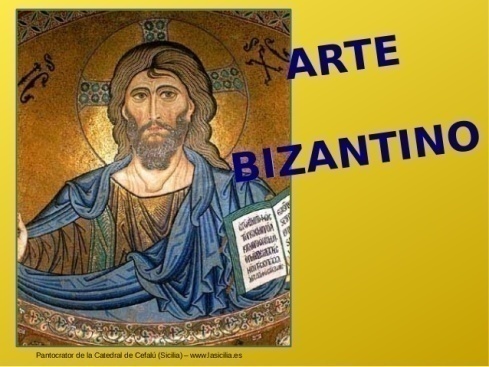 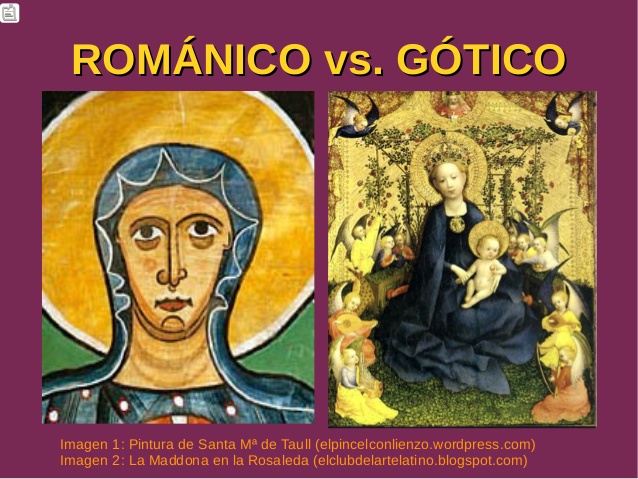 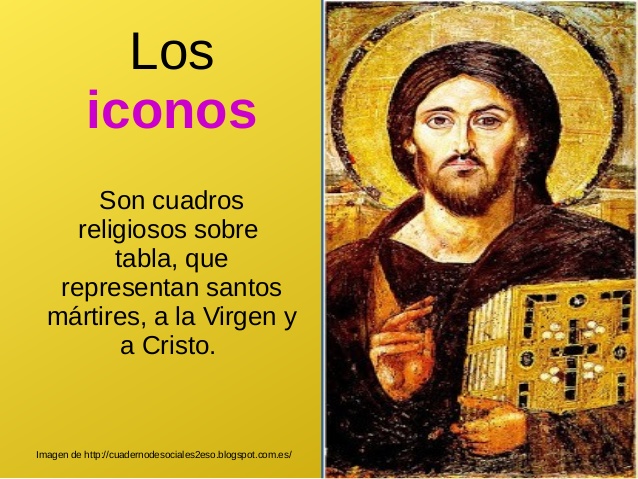 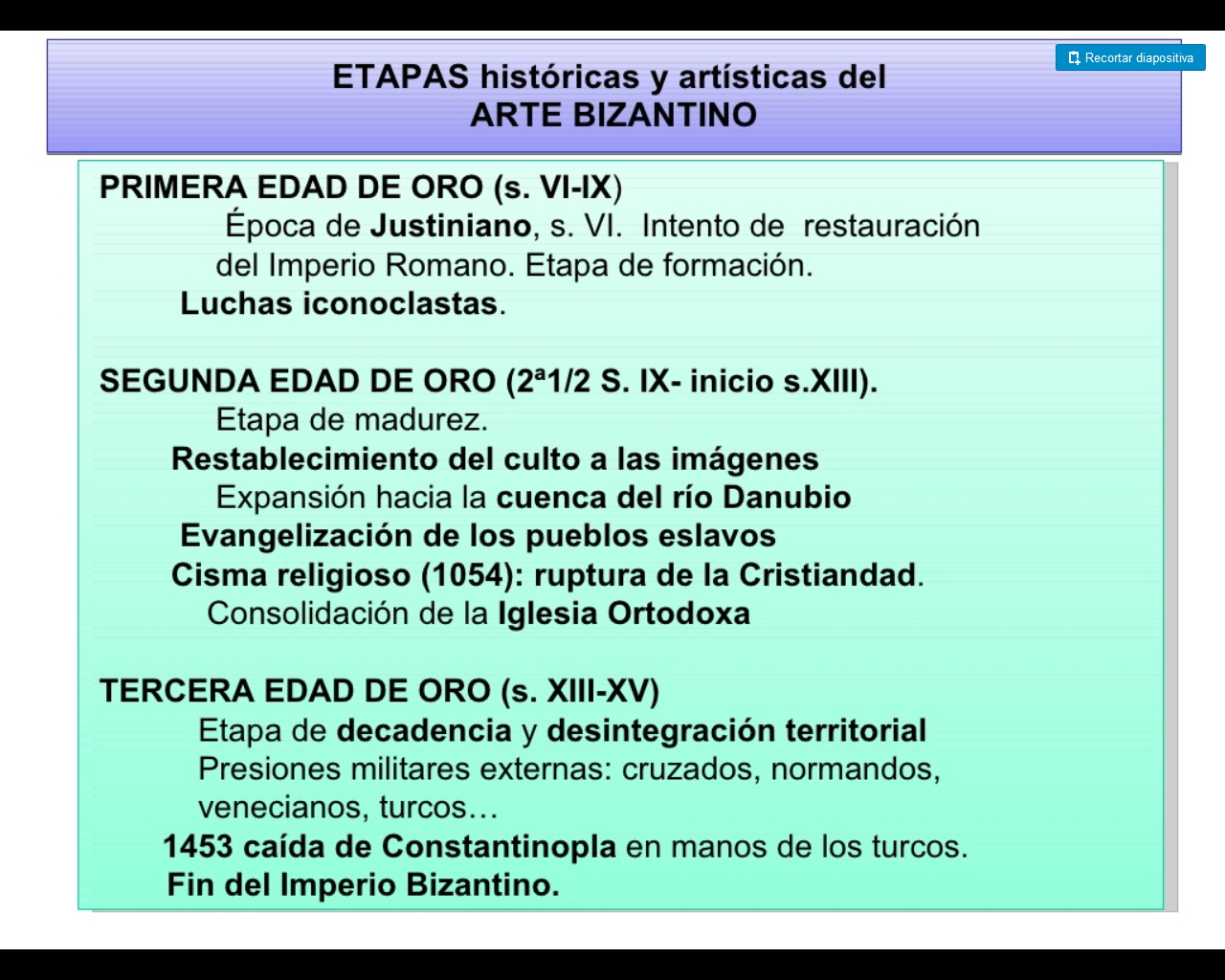     Tras la declaración del cristianismo como religión legal primero y oficial después, en el siglo IV,( Carta de libertad del 323 por el Emperador Constantino I)  la decoración, sobre todo con mosaicos, fue realizada en las basílicas y en los tenmplos.   La basílica en la que queda la mayor parte de mosaicos originales es la de Santa María la Mayor, del siglo V, en Roma. Tiene escenas sobre la vida de Cristo en el arco que da entrada al ábside. Sobre las columnas aparecen episodios del Antiguo Testamento, utilizando teselas doradas. En el ábside de Santa Prudenciana (año 400), aparece la figura de Cristo como eje de la composición. A ambos lados se hallan los apóstoles, y detrás de ellos Santa Prudenciana y Santa Práxedes. Como fondo se ve la ciudad de Jerusalén, donde un edificio de planta circular representa el Santo Sepulcro. Detrás de Cristo hay una cruz rodeada por el Tetramorfos (los cuatro evangelistas).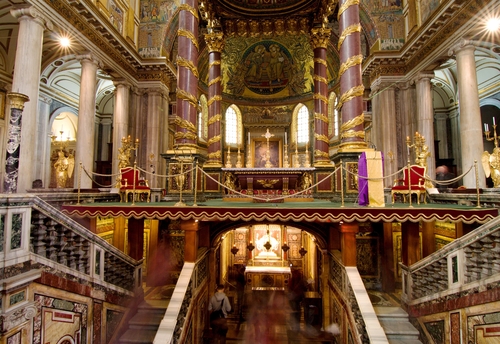 Santa María la Mayor hoy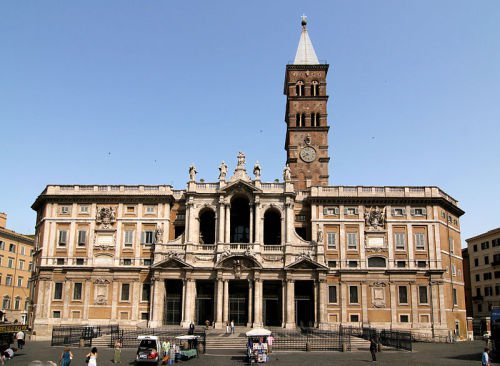 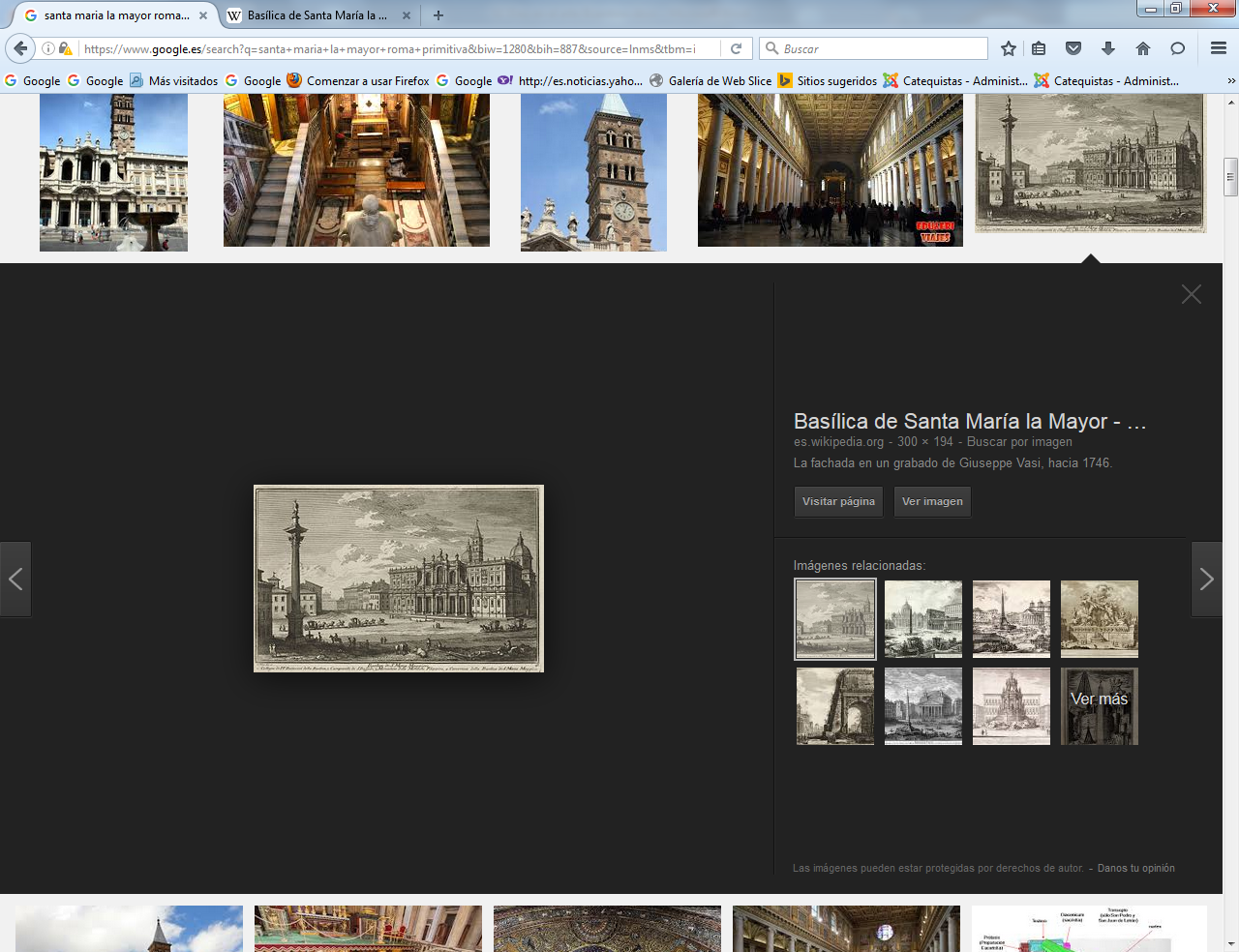     Otros templos reprodujeron también las influencias y bellezas del Oriente. El mausoleo de Santa Constanza, en Roma (siglo IV), conserva mosaicos con temas de tipo vegetal sobre fondo blanco; y en el de Gala Placidia, en Rávena (siglo V), sus mosaicos tienen escenas del martirio de San Lorenzo y dos apóstoles. Las bóvedas y la cúpula están decoradas con teselas azules, imitando el cielo estrellado, con la cruz en el centro y el Tetramorfos en las esquinas.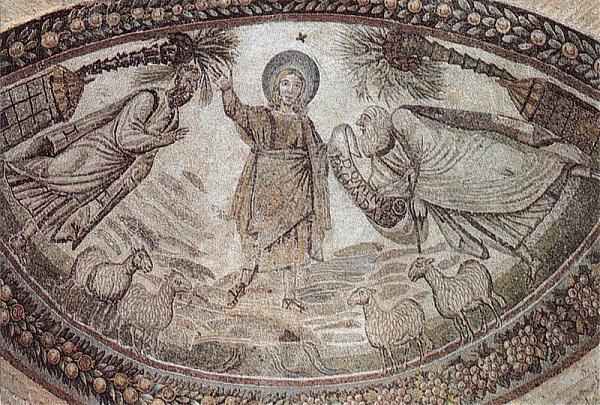 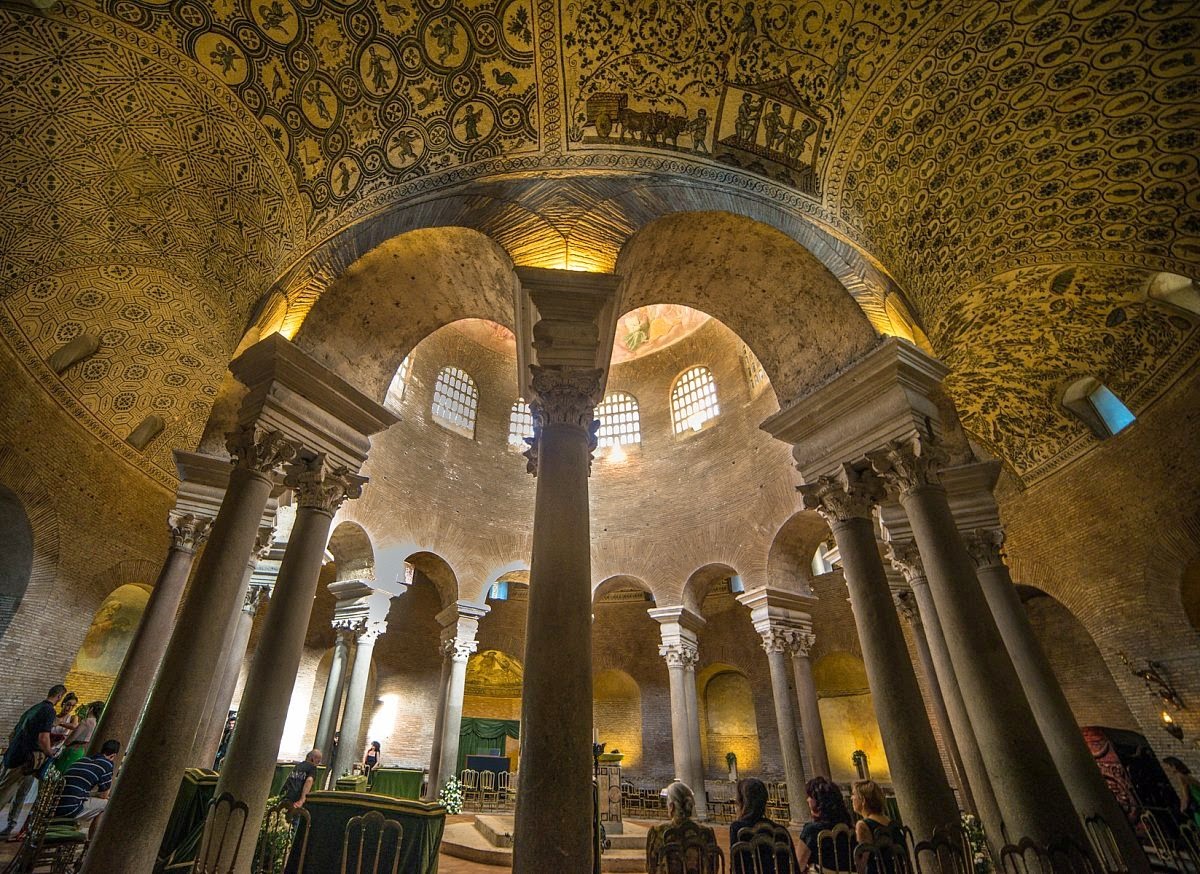 Mausoleo de Sta Constanza. Roma S. IV  Cada vez más entre los cristianos, que son ya mayoritarios, se siente el arte pictórico, el escultórico, y también el arquitéctónico, como un lenguaje que lleva a pensar en Dios, y a elevar el corazón hacia el ser misterioso y celestial que los cristianos llaman Padre,     El baptisterio de Los Ortodoxos (siglo V), en Rávena, conserva un interior totalmente decorado con mosaicos. En su cúpula se representa el bautismo de Cristo y a su alrededor los apóstoles, con fondo de teselas azules. 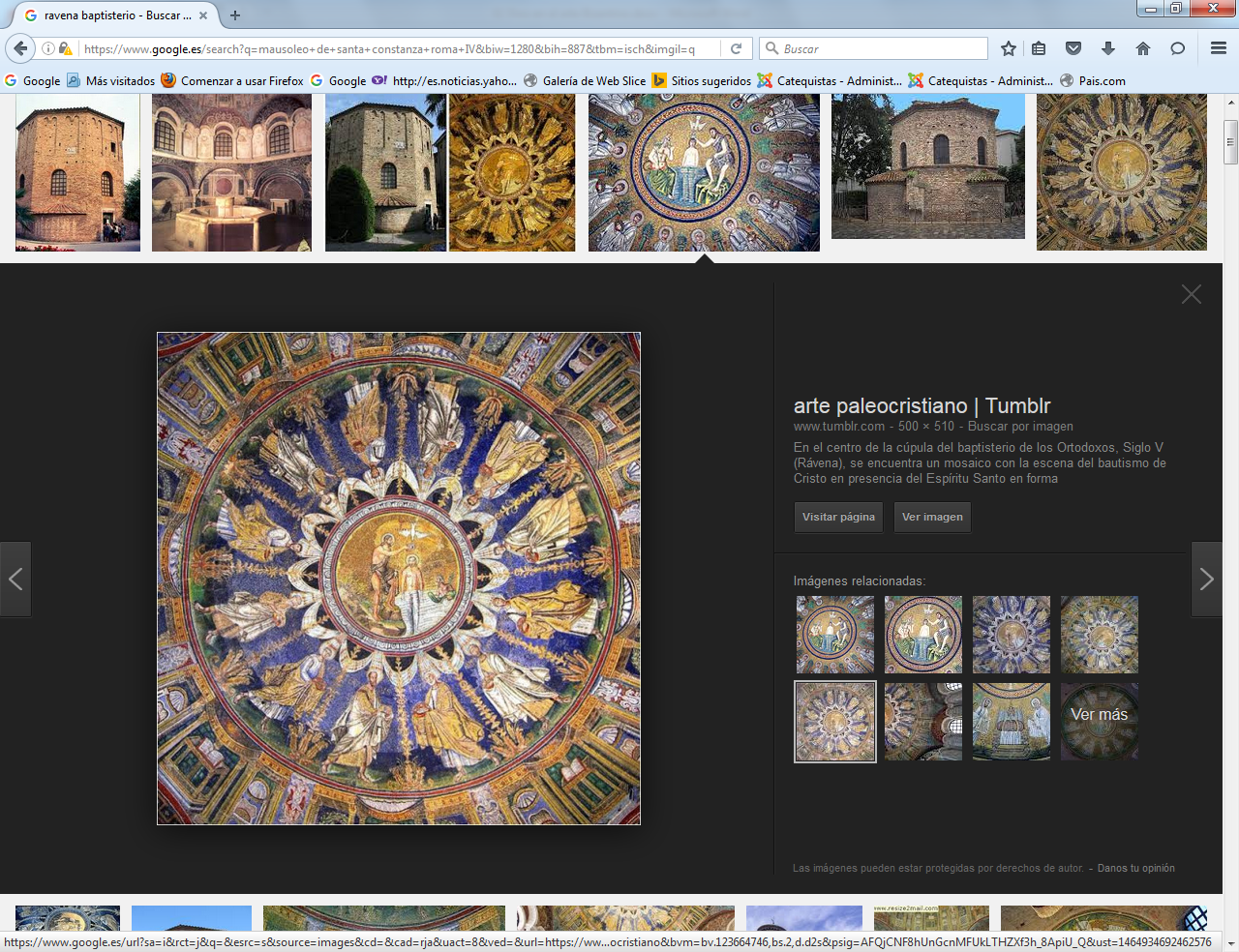 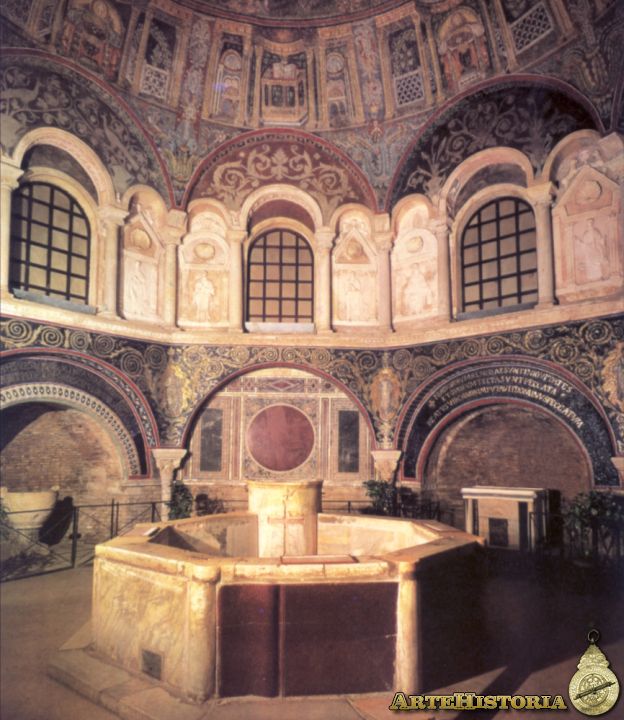    Los mejores sentimiento se despertaban en los templos orientales, con sus policromados mosaicos y con sus imágenes cautivadores. Los maravillosos mosaicos de muchos edificios, como el Baptisterio de Ravena, en donde se respira la idea de un Cristo humano y cercano, que nos lleva a la figura misteriosa, pero amable, del Señor del cielo, fueron los enlaces con el Padre del Señor Jesús que le había enviado al mundo para salvar a los hombres      LA ESCULTURA PALEOCRISTIANA tiene con frecuencia  un fin funerario y se hacen pocas representaciones exentas. La figura más común fue la del Buen Pastor, que aparece a partir del siglo III, con el cordero sobre los hombros, con estilo similar al romano, usando la técnica del trépano y con incrustaciones en los ojos. Otro modelo es el Cristo Doctor (siglo IV), sentado, enseñando, con buen estudio anatómico, imberbe, y una cierta idealización.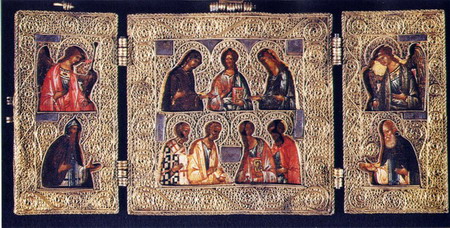 Deesis (Museo Estatal Ruso, San Petersburgo). Uno de los modelos más repetidos por la escuela de Novgorod es esta escena de Cristo con la Madre y San Juan Bautista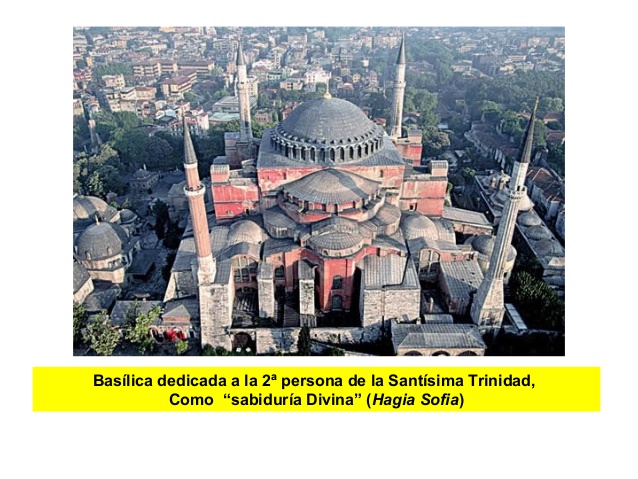 Exterior e interior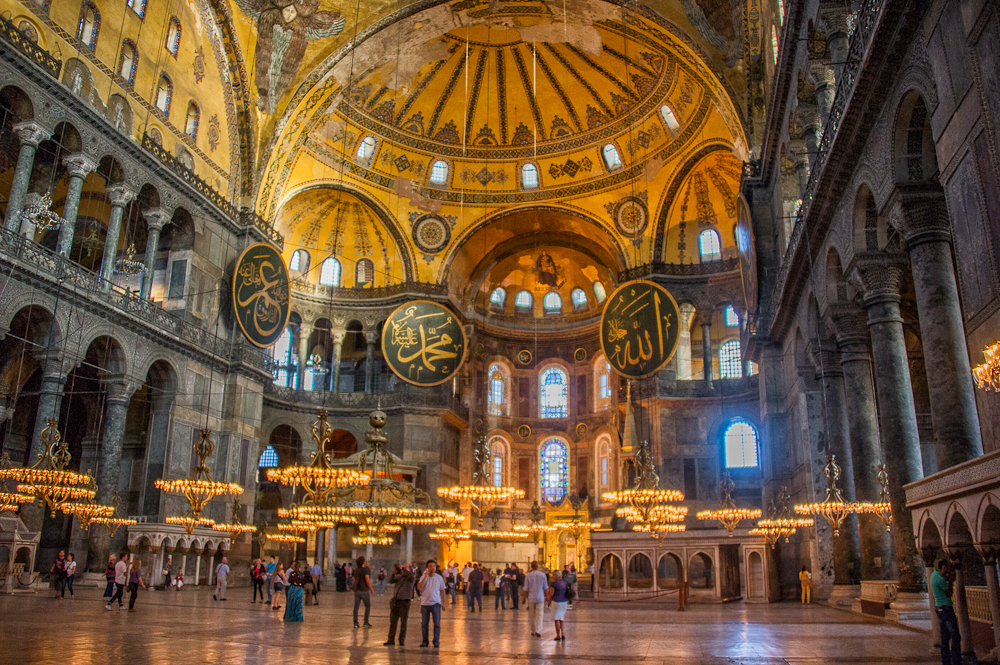 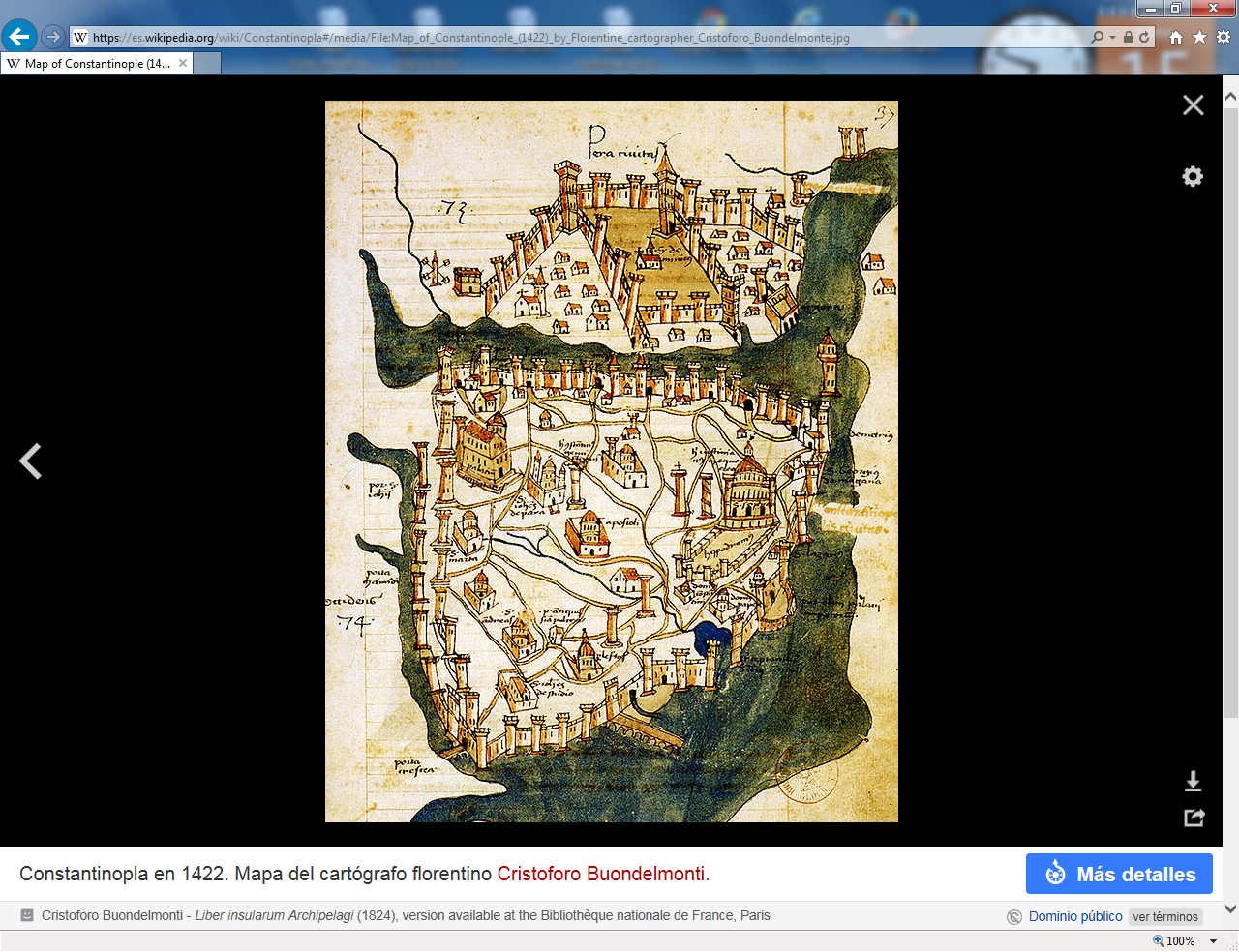 La nueva Roma de Constantino (Constantinopla, mas tarde llamada Bizancio)crearía un estilo que duró en Oriente durante seis siglos (del IV al X)e influyó en Occidente durante otros tantos    Lo más típico de este arte bizantino será el mosaico, bello, duradero, deslumbrante,  alarde de paciencia, de sutileza y de minuciosidad estética, con miles y miles de tesselas, preparadas para construir una inteligente composición de ide, arte y vida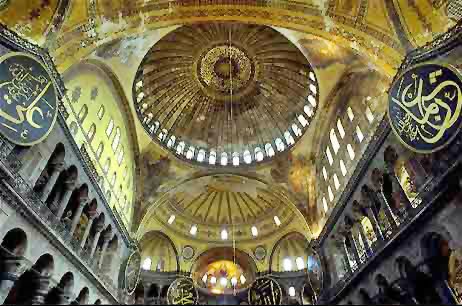 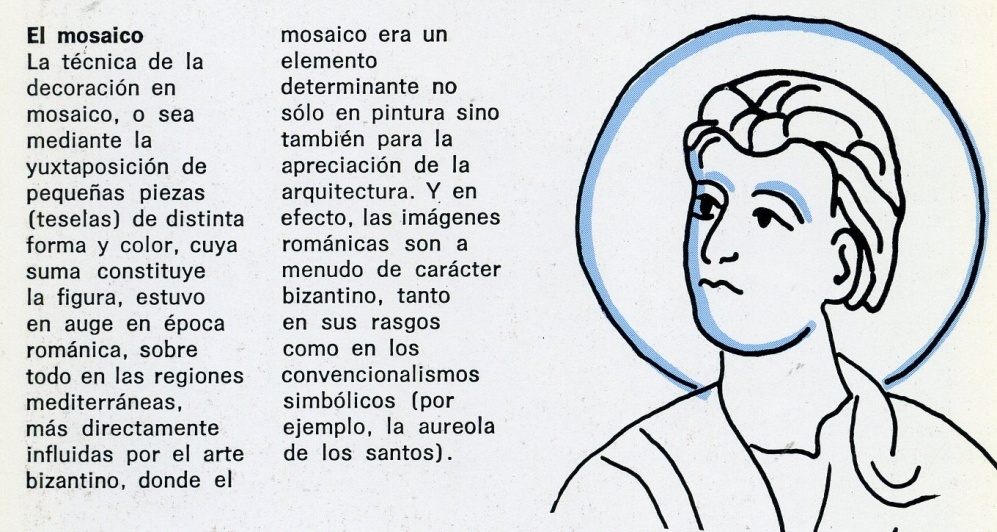 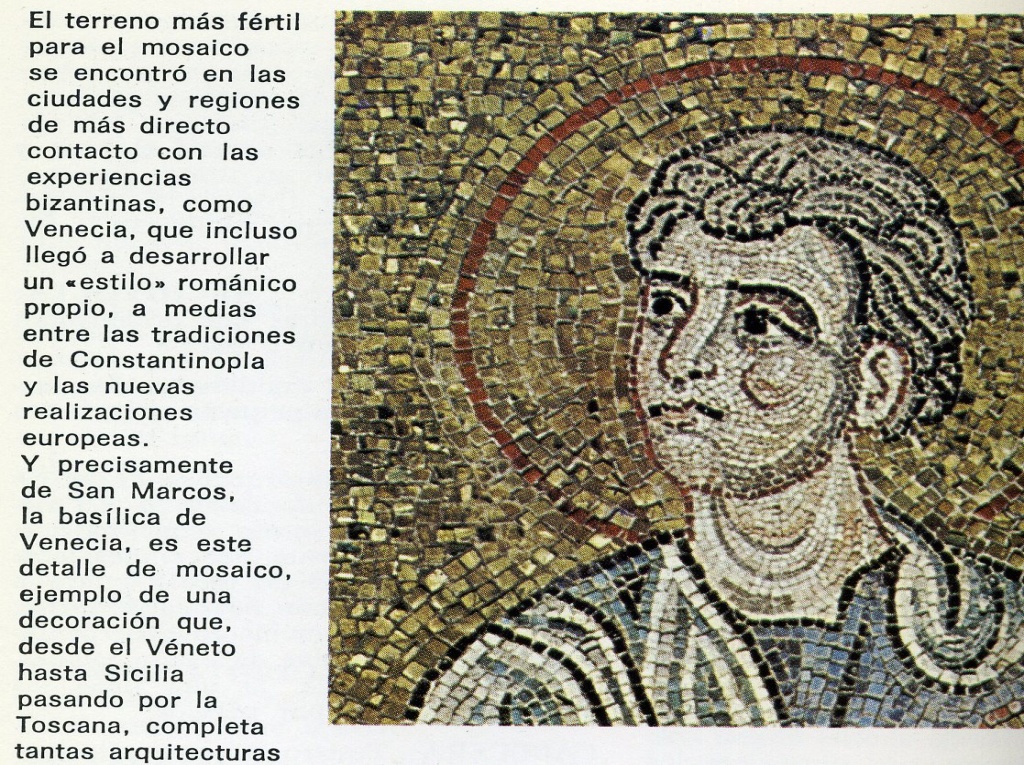 Fue una maravillosa técnica la del mosaico, que constituyó un arte heredado, el de las teselas, desde los tiempos antiguos, cuando Babilonia era la ciudad de las maravillas o Nínive la ciudad del esplendor atribuido a los dioses asirios.   No era sólo maravilloso en la calidad,  sino en la creatividad, en la figuración y en habilidad expresiva.     En el Arte bizantino el recuerdo de un Dios presentado como Padre en el Evangelio, se identificó como el Señor del cielo, que envió a salvar a los hombres a su Hijo eternamente engendrado y que se encarnó en el hombre Jesús.    En ese arte nacido en la opulencia de Bizancio se entremezclarían sin cesar las referencia bíblicas del Antiguo Testamento y los luminosos rayos del la Nueva Alianza.Los tres ángeles que visitan a Abraham, son el símbolo de la Sta Trinidad.Así aparece la idea de la divinidad en S. Vital de Rávenadonde se pinta sobre tabla la teofanía del Génesis: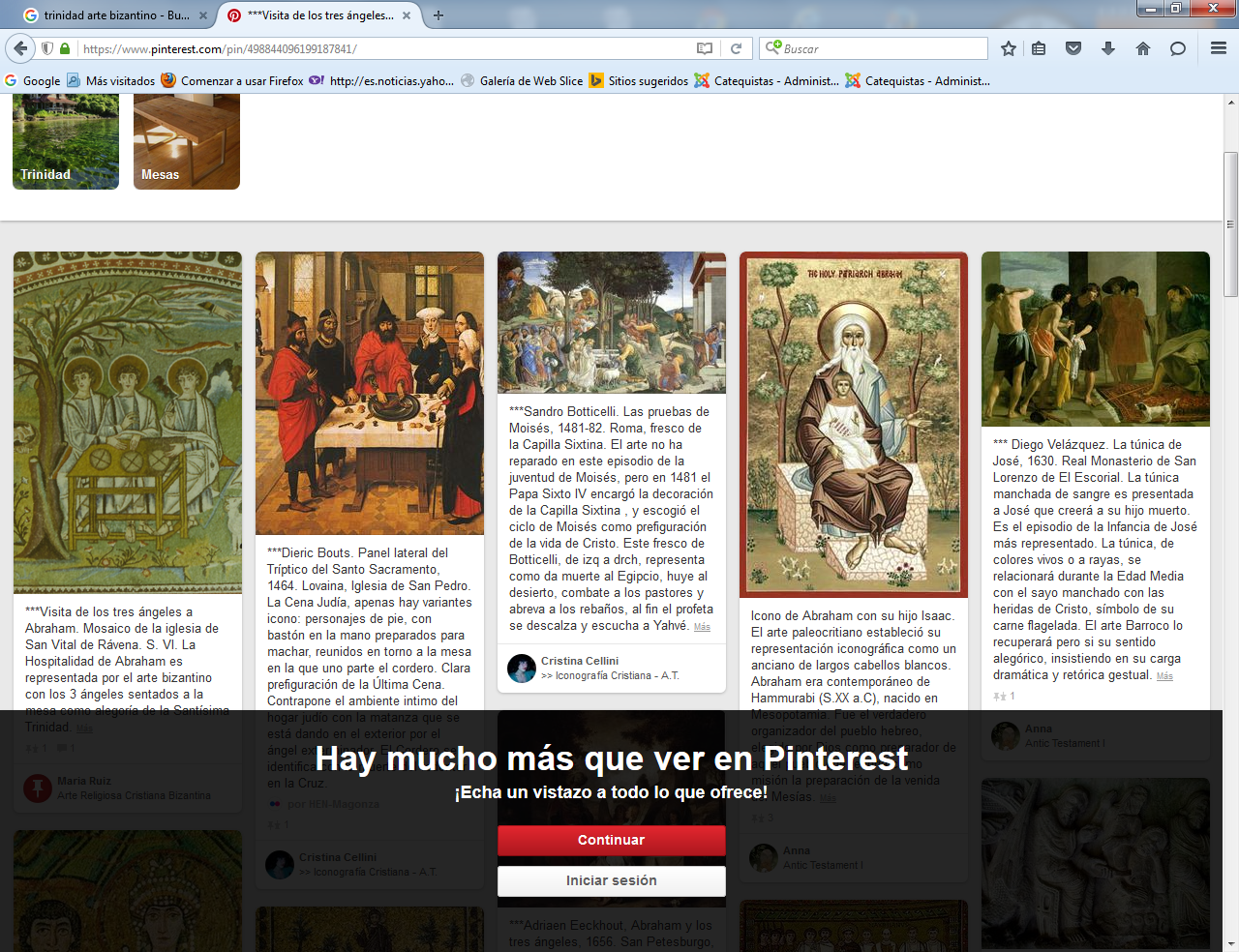 idea y mensaje recogidos en la Capilla Palatina de Palermo (Sicilia)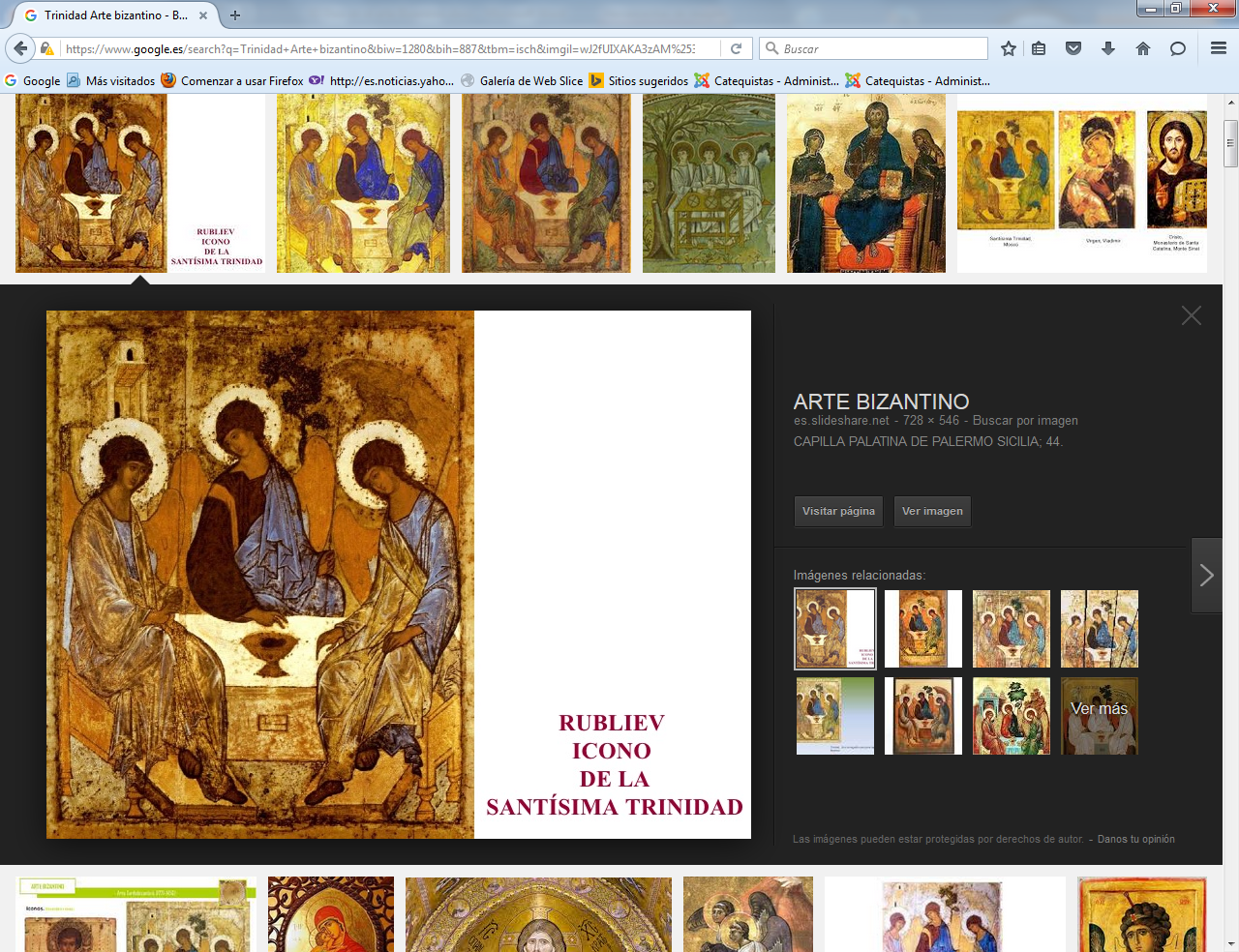 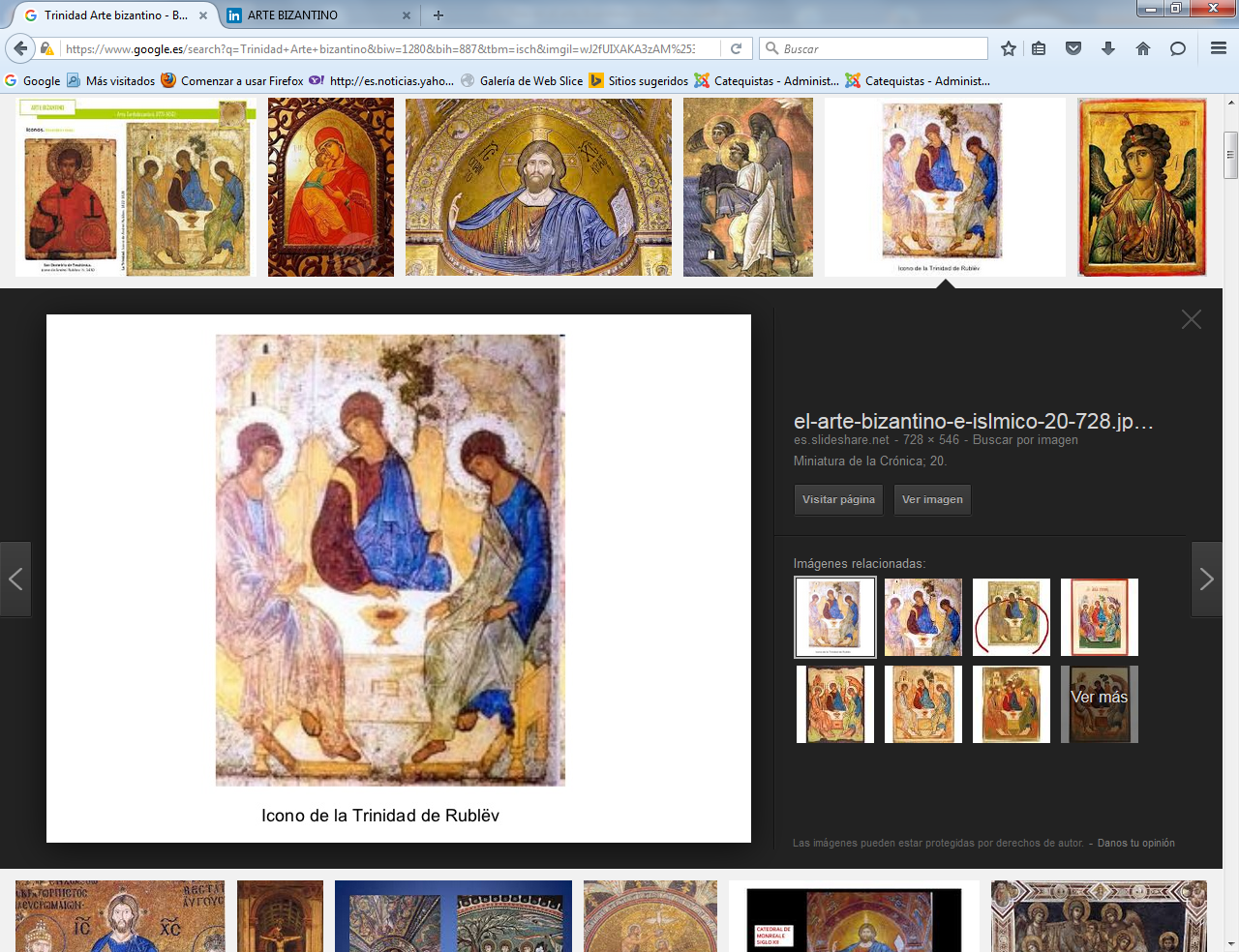 Pero repetida la imagen en miniaturas, como el icono de Rublév, en Moscú    El celebérrimo ícono de "La Trinidad" de Palermo y de Moscú nos lleva a pensar en un Dios misterioso. Padre, Hijo y Espíritu Santo. Es la obra más famosa de Rubliov, o Rublev, pintada probablemente entre 1422 y 1428 para la catedral del monasterio de la Trinidad y San Sergio de Moscú.    Se presentó lo invisible en los tres ángeles visibles que visitaron a Abraham y a Sara en Mambré. (Gn 8. 1-5) Hermoso y simbólico relato que nos lleva cerca del misterio de Dios, soñado en la Biblia  (Antiguo Testamento . Génesis) y presentado en los abundantes textos de los  Evangelios (Nuevo Testamento)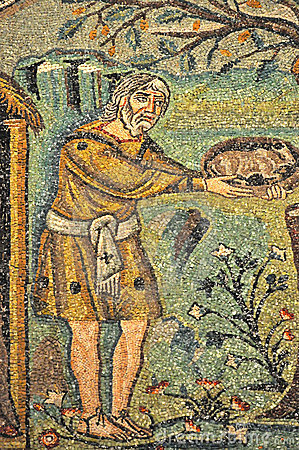 Mosaico de S. Vital de Rávena. Ofrenda de Abraham   En diversos mosaicos de Oriente se presenta a Abraham ofreciendo un don a los tres ángeles peregrinos que le avisan de parte de Dios la predilección de que es objeto de elección divina y que va tener descendencia privilegiada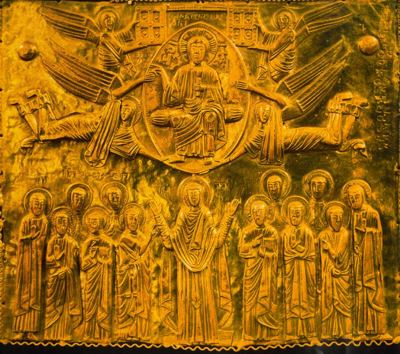 Anónimo bizantino  - Siglo XI. Placa repujada en plata dorada. Museo de Arte Georgiano. Kartlia. Tiblis. Georgia.     Dios se aparece como Yaweh, en una segunda etapa del Antiguo Testamento. Y avisa de que está siempre con su pueblo elegido (Exodo  cap. 20. 1-25)Sublime es también esta otra teofanía en la que Dios se presenta ante Moisés en forma de  Zarza ardiente y le designa caudillo salvador de su pueblo esclavizado en Egipto.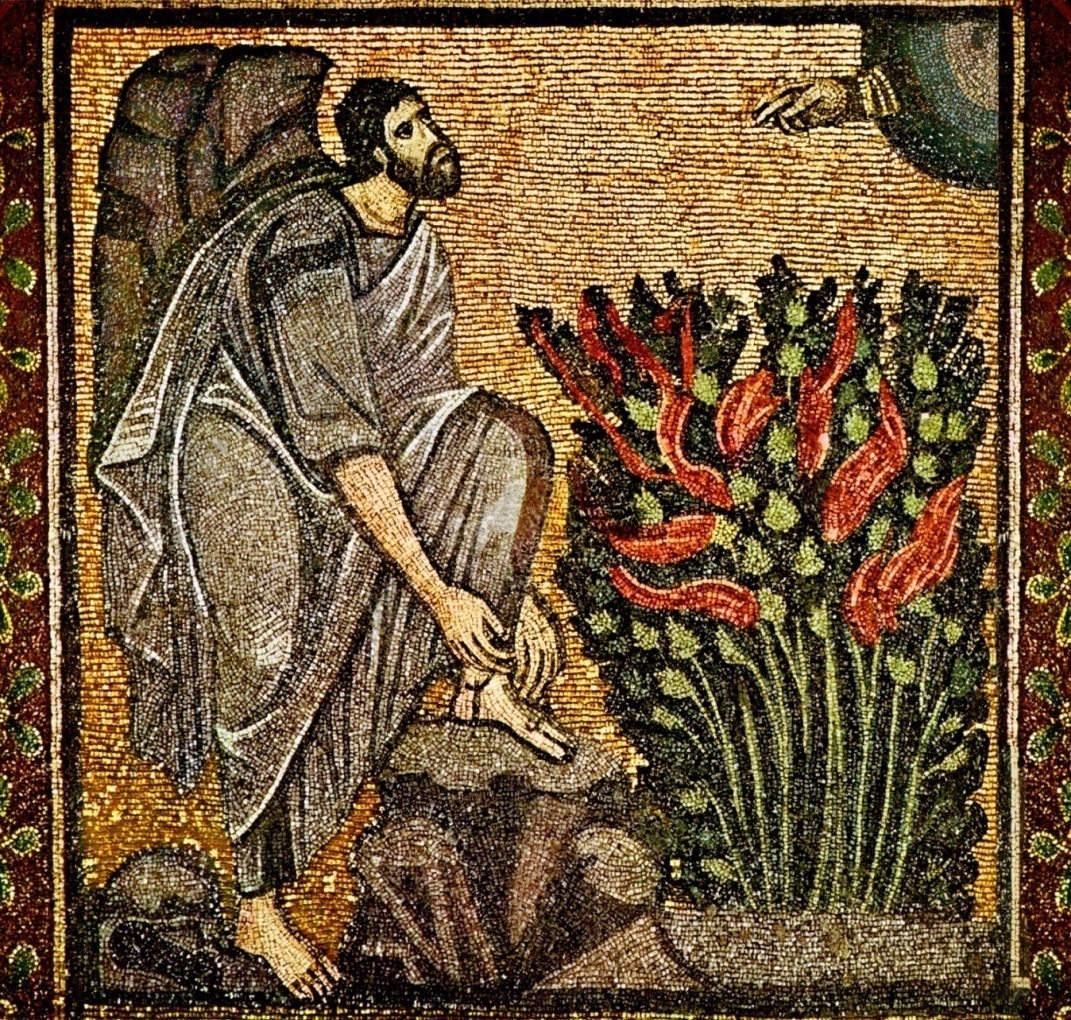      En el Éxodo,  figura de Moisés como instrumento elegido por Dios para liberar al pueblo se expresa con un mosaico de esta belleza (Exodo cap. 3. 1 21)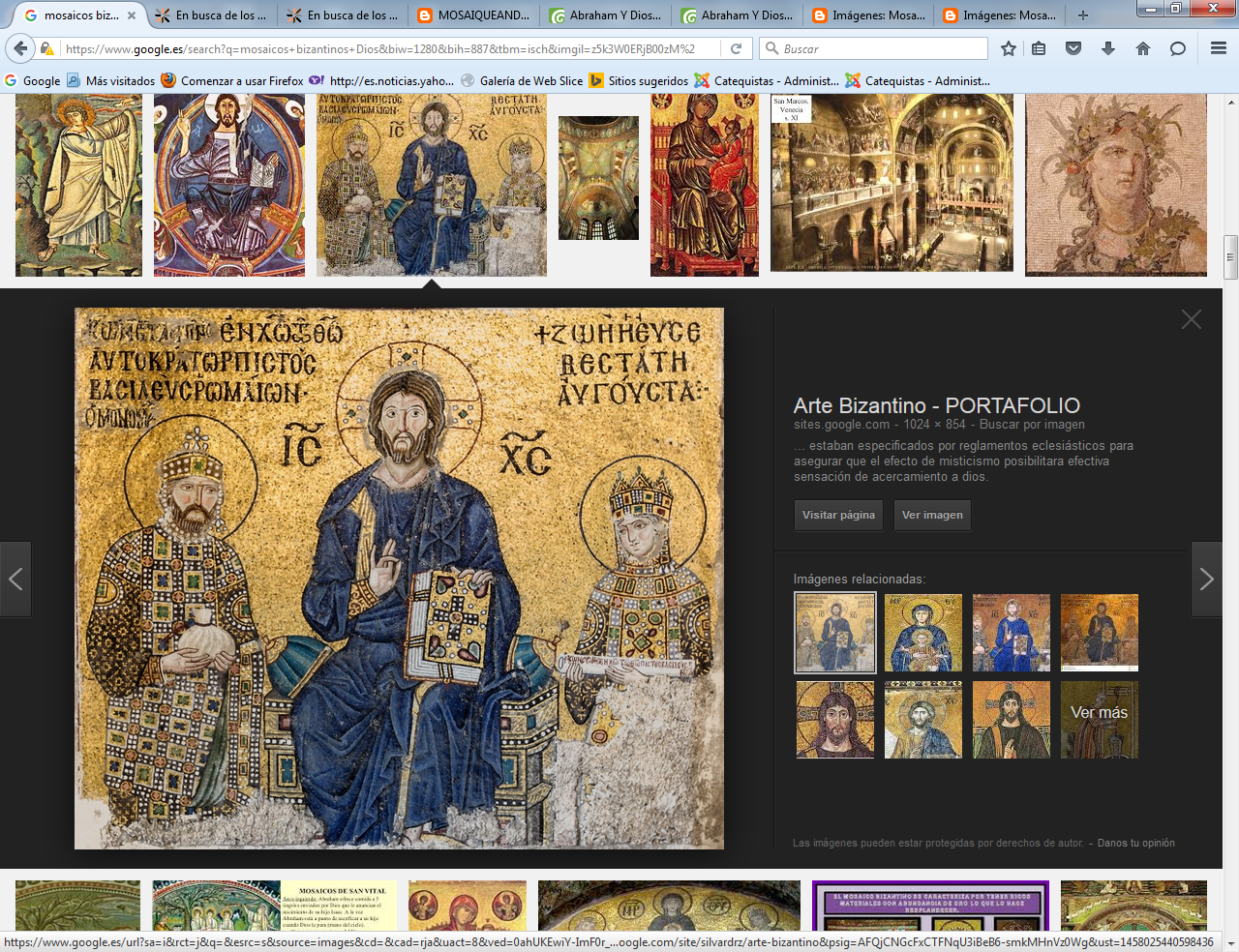 Estambul. Sta Sofia    El arte bizantino prefiere llevar a los cristianos hacia Dios por medio de la figura del Señor Jesús, que es el enviado del Padre a la Tierra. Y la figura del Maestro va con frecuencia apoyada por su relación con los personajes de la tierra, que abandonan el culto a los falsos ídolos y aprenden a conocer y amar al Dios que se reveló  por medio de Jesús.     No se tiene inconveniente en aprovechar las tradiciones orientales, como es poner al Señor Dios por encima incluso de los signos del Zodiaco, que la influencia persa había divulgado con tanta profusión.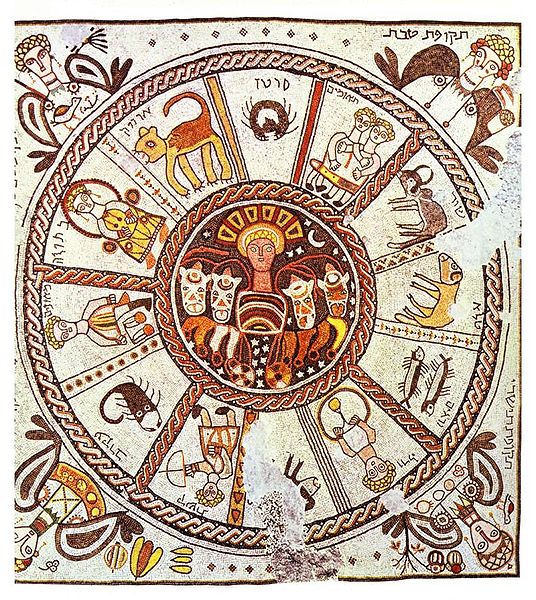 Bello mosaico de  la sinagoga de Beit Alpha, en Israel.Idea central del Señor y los signos celestes en su entornoMezcla con las tradiciones de representar los signos del Zodiaco... Un mosaico bizantino extraordinario, considerado de los mejores ...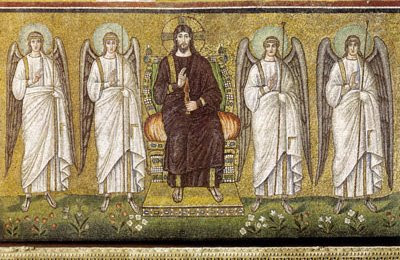 Los ángeles hacen la corte a CristoS. Apolinar de Rávena Mosaico de antes al 526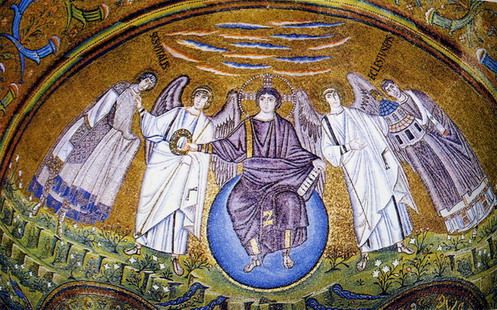 Mosaicos de San Vital de Ravena   En el ábside del templo aparece Cristo aún imberbe, sentado en el globo del mundo, representado por una esfera azul, y rodeado de ángeles y santos . Siglo IV-V  Abside. Cúpula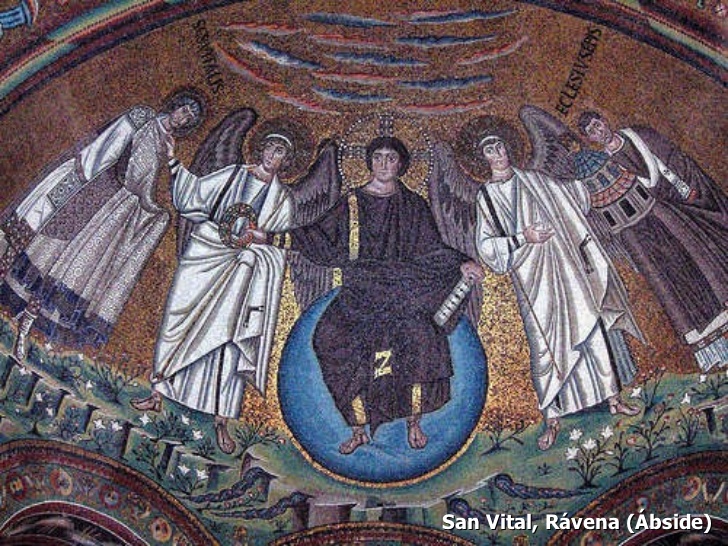     En el Nuevo Testamento se multiplicaron los recuerdos divinos en referencia a los hechos de Jesús. Los textos evangélicos, incluso los diversos escritos no bíblicos (los apócrifos) recogen las tradiciones y leyendas más o menos acomodadas, siempre entorno a la idea de que la salvación ha llegado por medio del Señor Jesús   Algunas, como la del Evangelista Lucas que fue pintor e hizo el primer cuadro con la imagen del a Madre de Jesús, son irreales, aunque posibles. Otras fueron más exageradas como los milagros del niño Jesús ajenos a los textos evangelicos.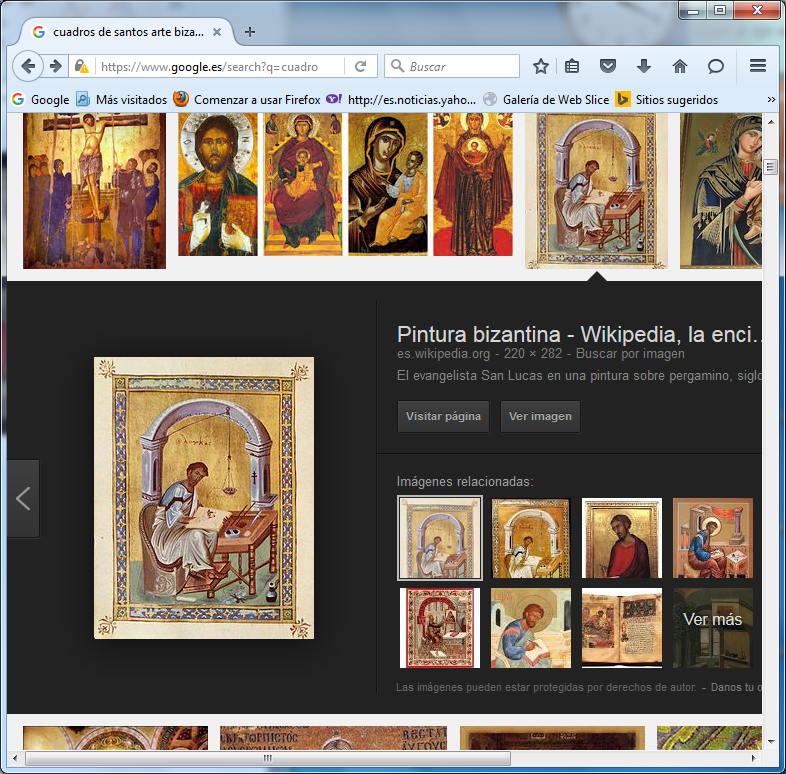 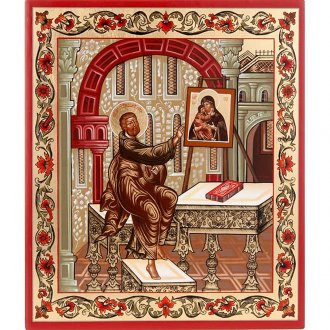 Dos Pintura de S. Lucas. año 910      En el arte bizantino existió el freno de la lucha de los iconoclastas, aunque pronto surgió la reacción por parte de los más adictos a la tradición expresiva de las culturas mediterráneas.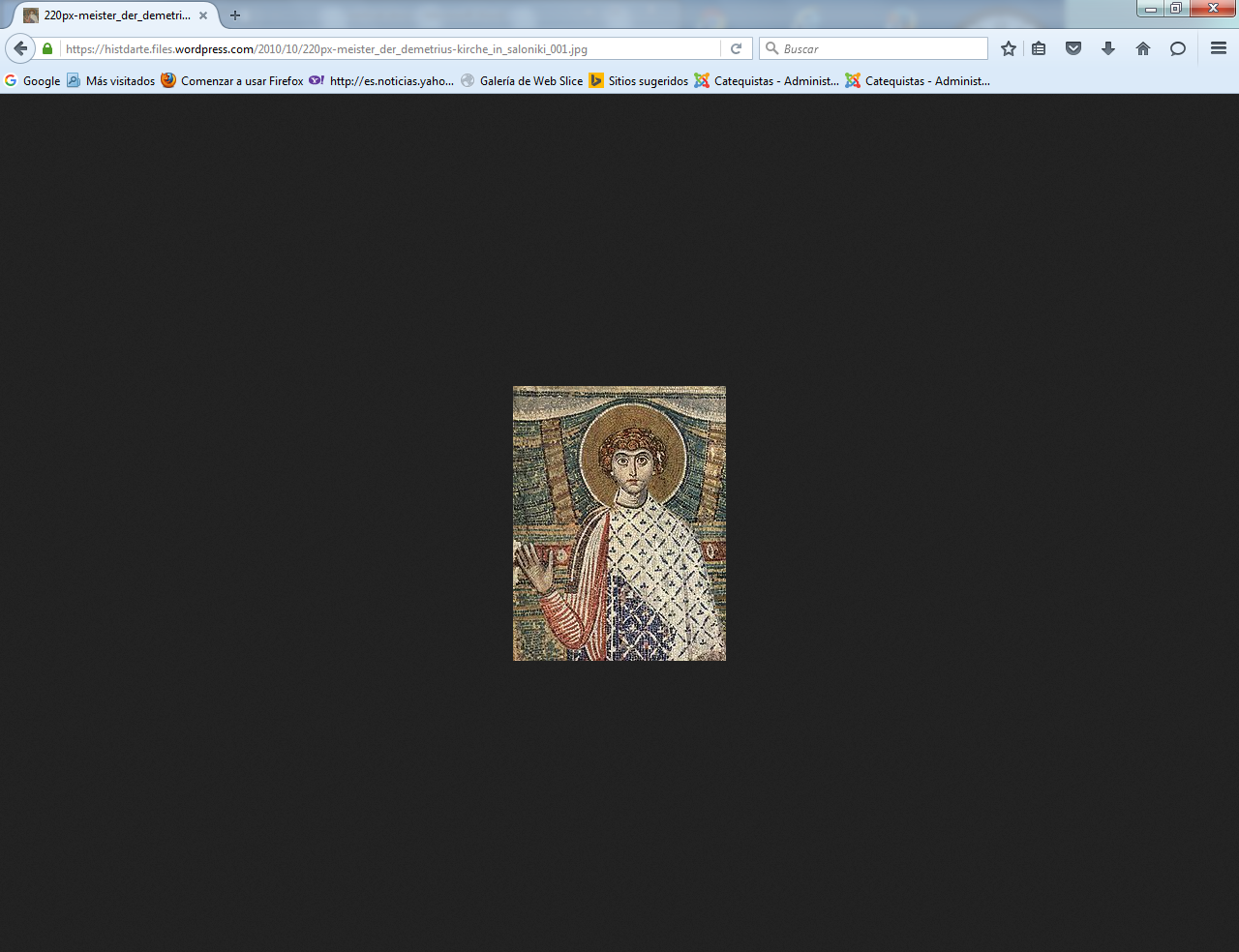 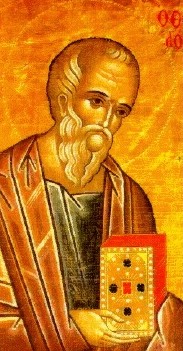 La forma bizantina del mosaico hace competencia a la pintura sobre tabla o muroPero no se sabe bien si la abundancia del mosaico se debe a la más fácil conservación material de la obra, en relación a la `pintura (oleos, frescos...) menos duraderas con el paso de los siglos.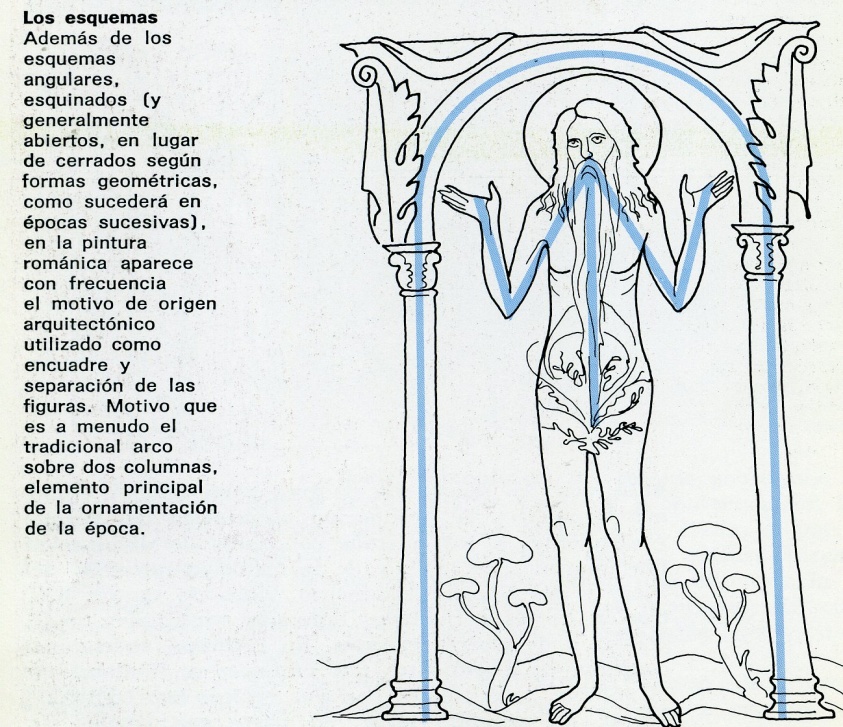 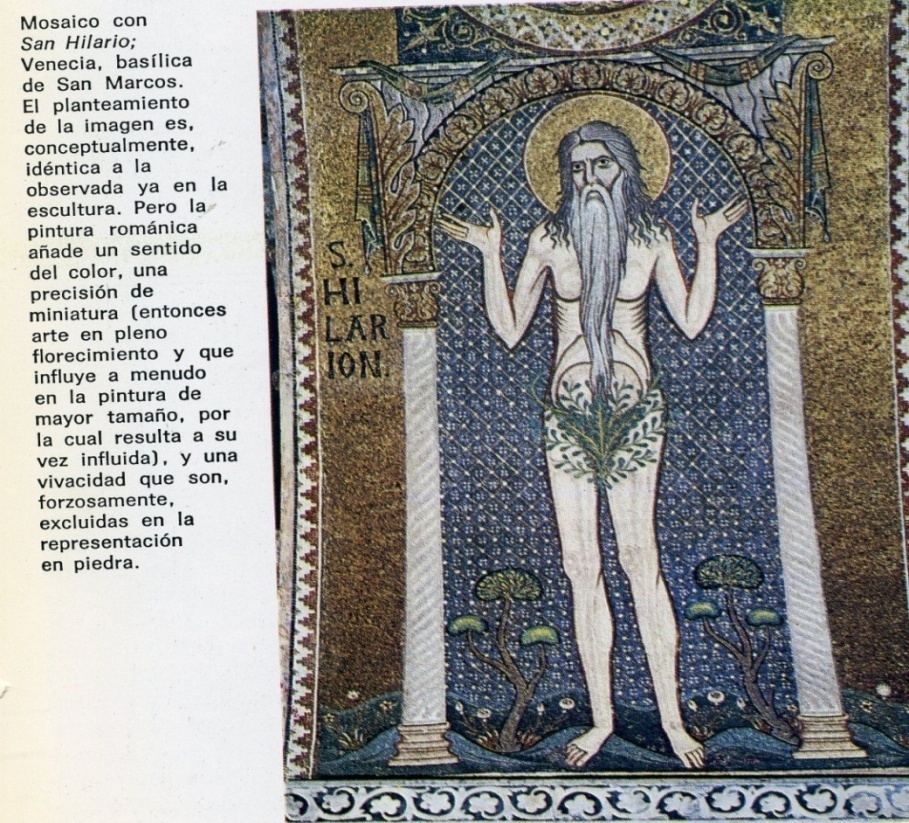 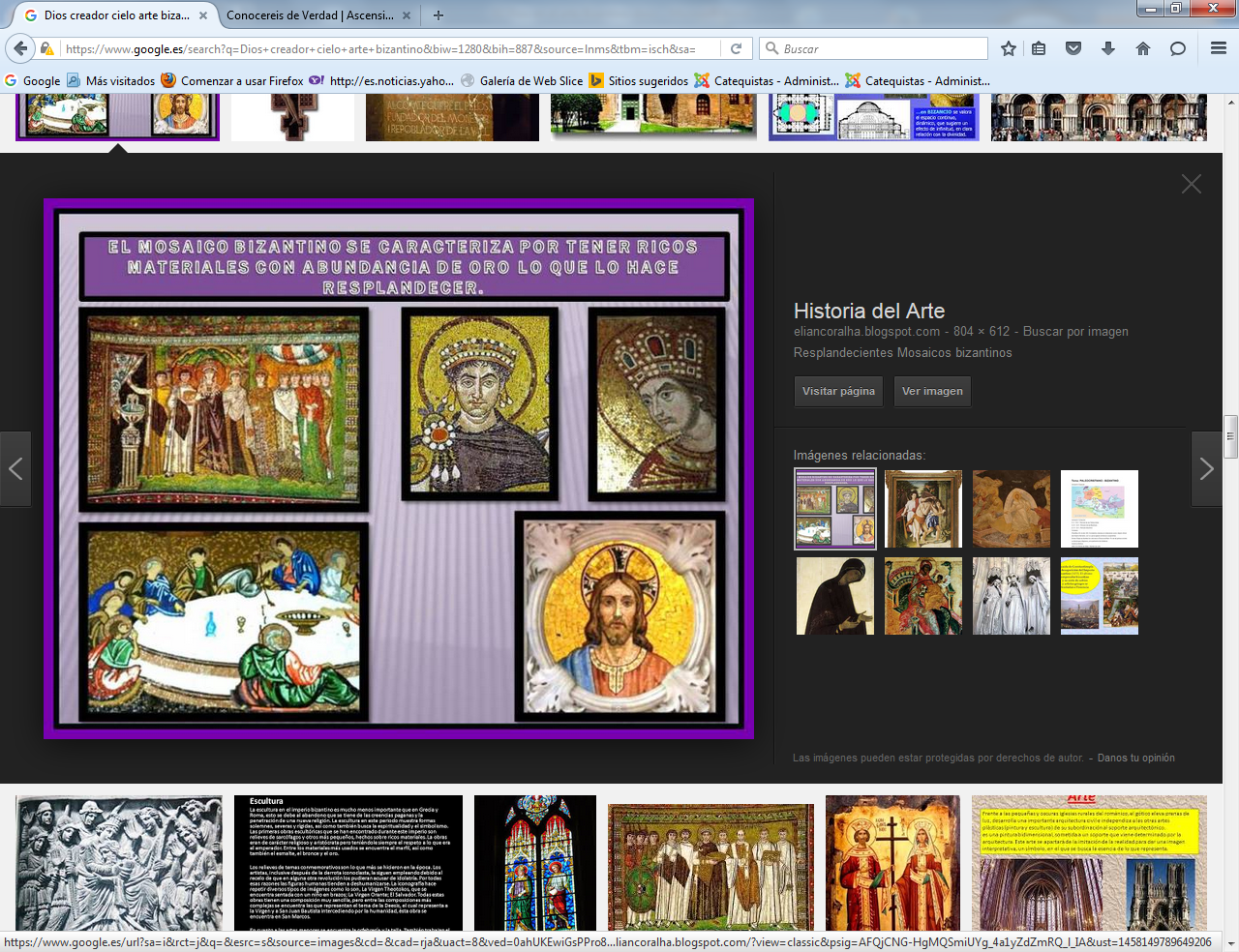 La belleza resplandeciente de los mosaicos se vuelve deslumbrante, y llega a eclipsar la grandeza milenaria de la misma pintura.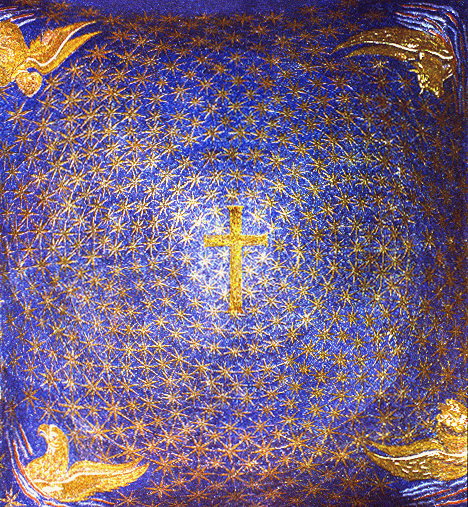 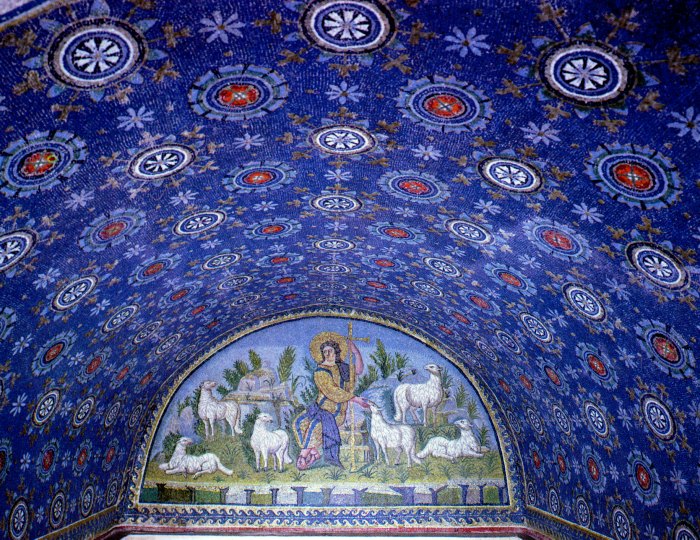 Cielo del arte bizantino.Modelo del Mausoleo de Gala Placidia, en Rávena (Italia) 425-430. Es un célebre enterramiento monumental de la hermana del emperador Honorio, 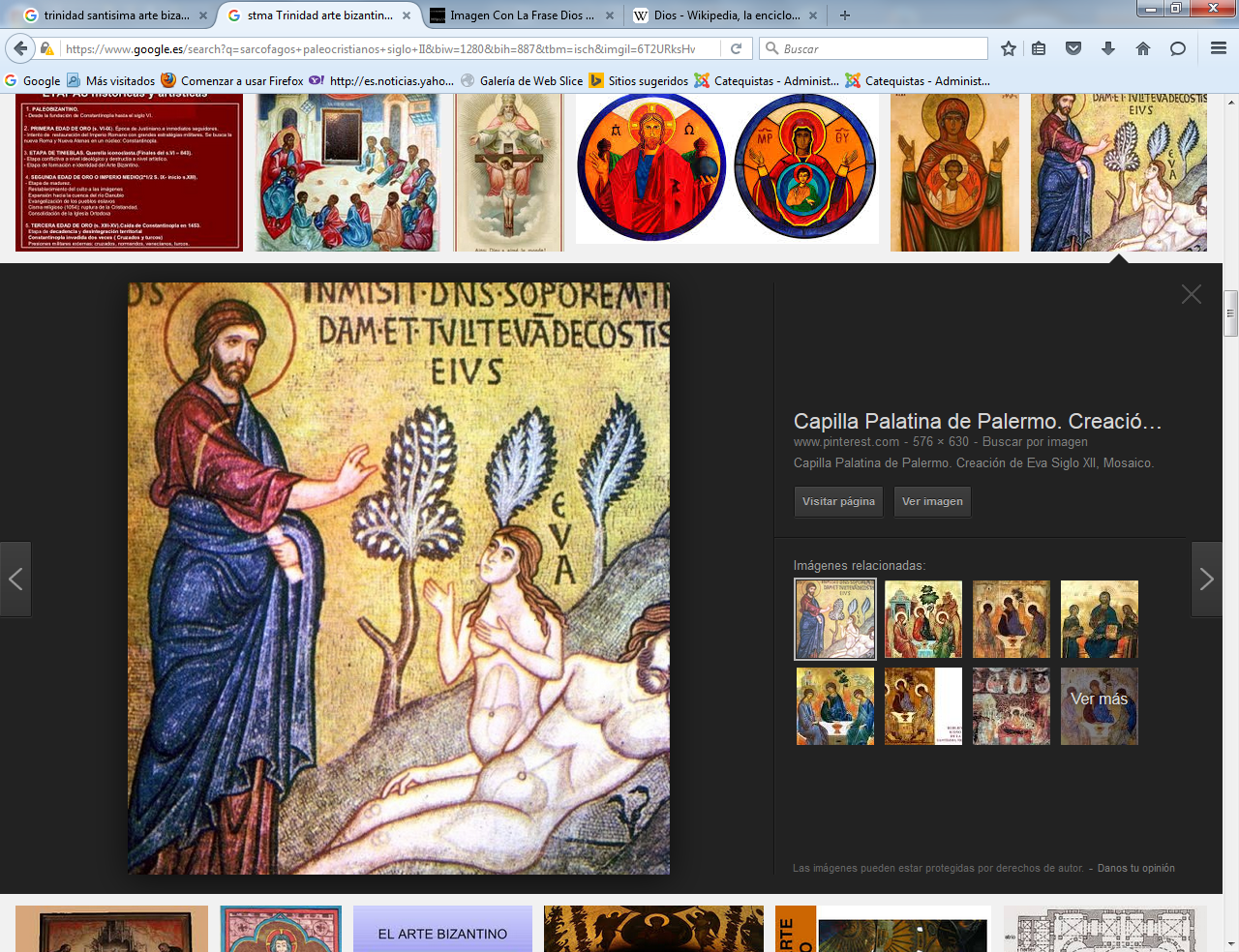 Creación del hombre por el Señor Dios (Gen.1. 10-27))Capilla Palatina de Palermo. Creación de Eva. Siglo XII, Mosaico  Es la Trinidad misteriosa del cielo, la que se refleja en los alardes rememorativosde los mosaicos de la tierra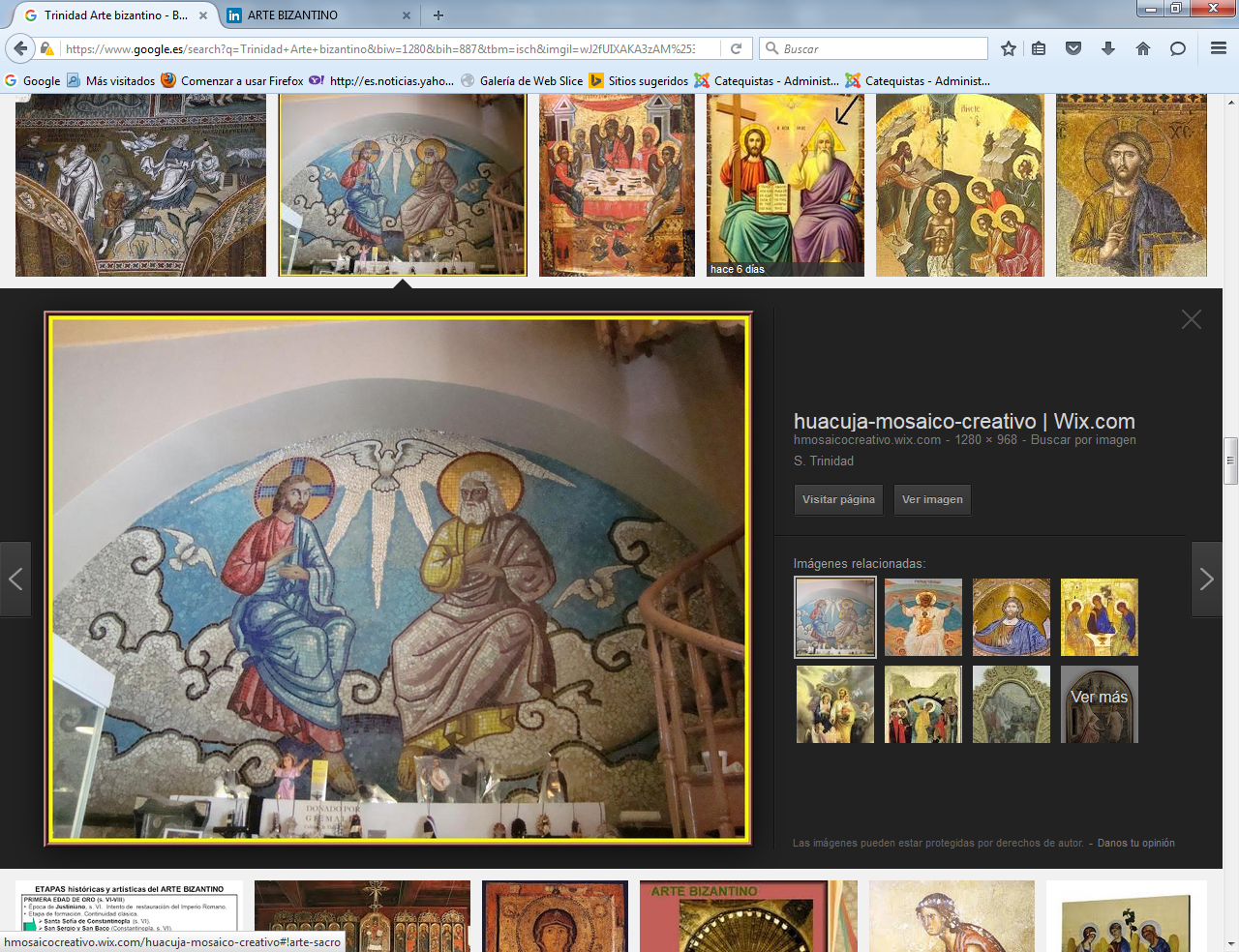 Saber mirar hacia el cielo,hacia Dios, es el sueño de los artistas bizantinos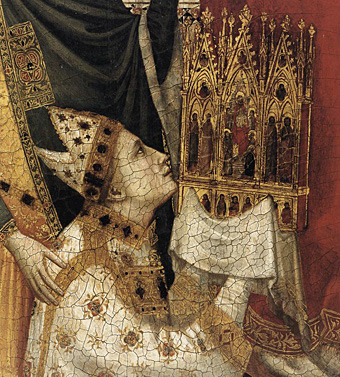 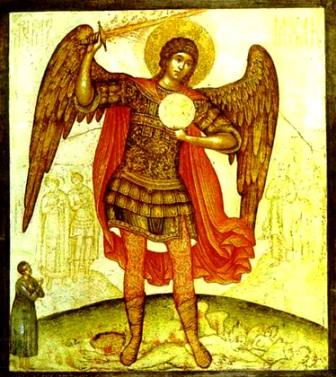 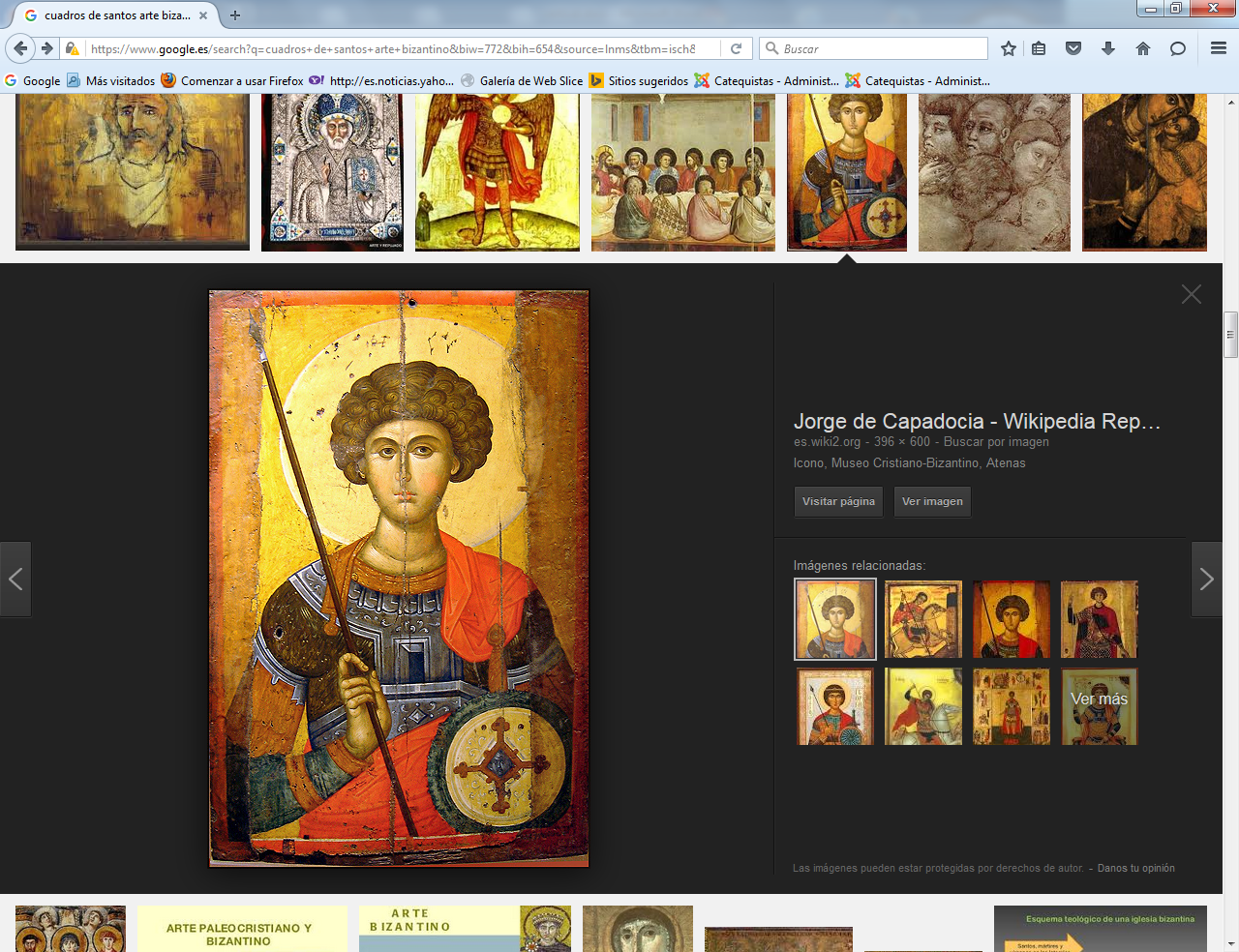 S. Miguel arcángel   y  San Jorge de Capadociarepresentan dos figuras, celestial y terrena, que se repiten en el arte.Son seres vivos, estímulos permanentes de sus liturgias hermosas.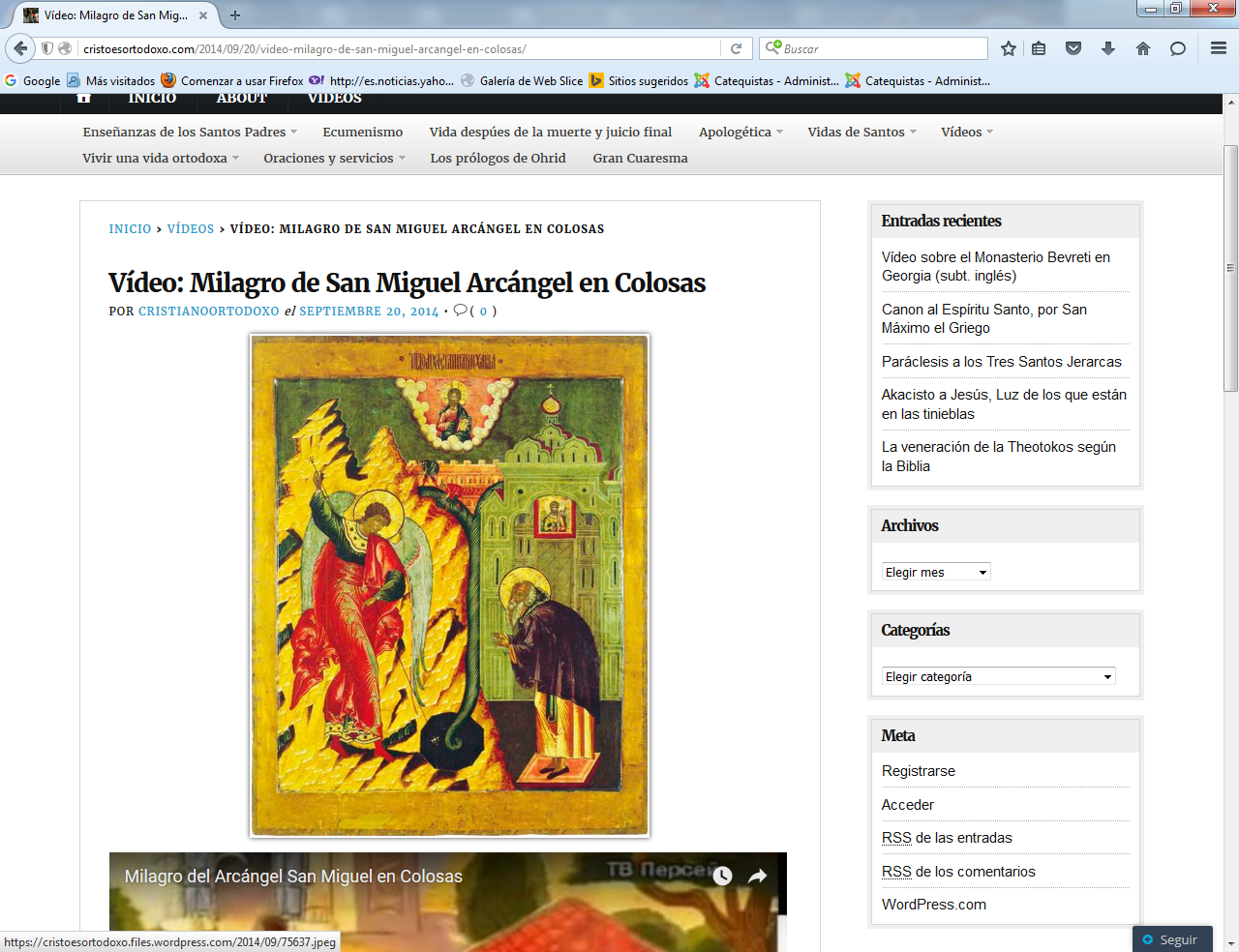 Milagro de S. Miguel en Colosas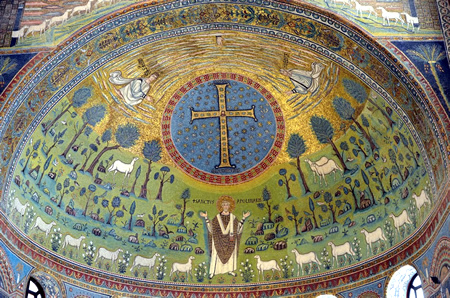 Abside de S. Apolinar in classe. Ravena. s. VIEl cielo y la tierra para soñar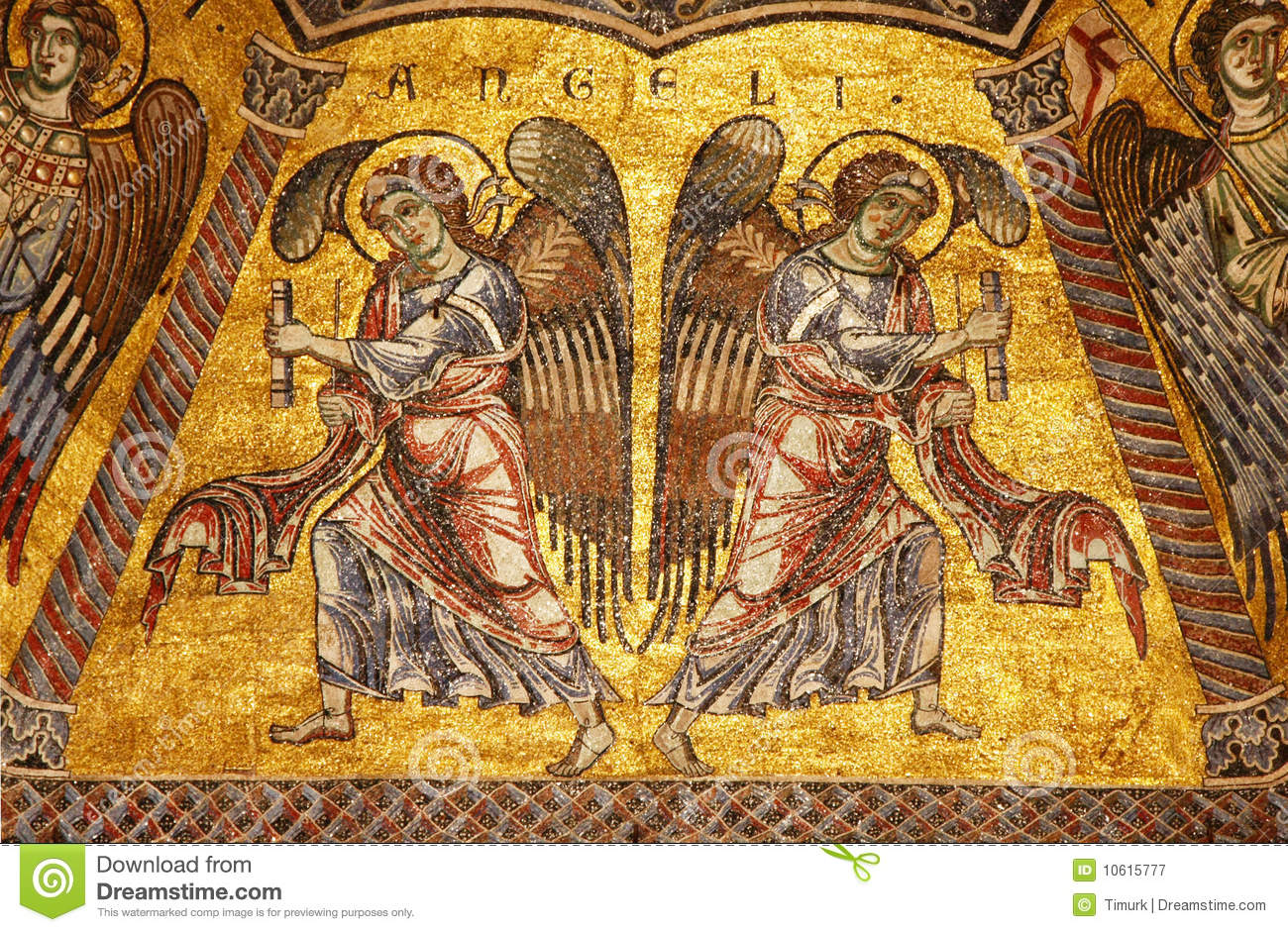 Y los ángeles que llevan a DiosBaptisterio de Florencia S. IX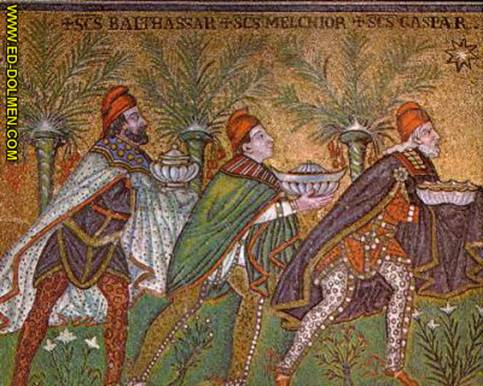 S. Vital de Ravena  s VIPor primera vez los nombres de los "tres" magos del Oriente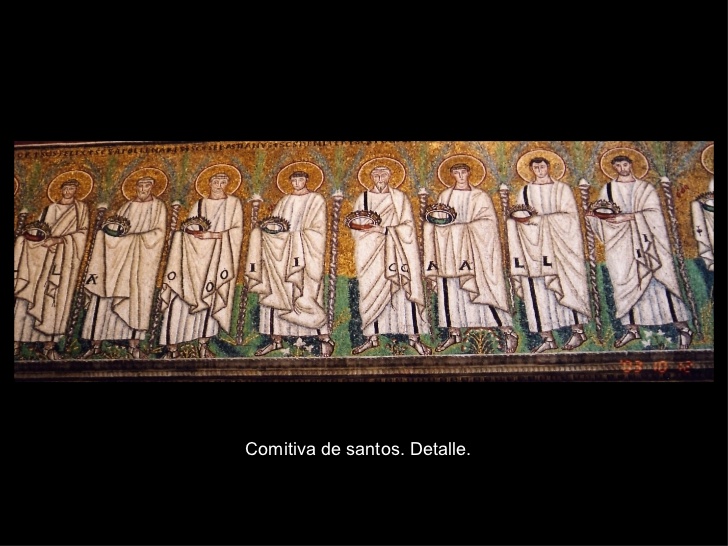 Las procesiones de los santos en Rávena s VI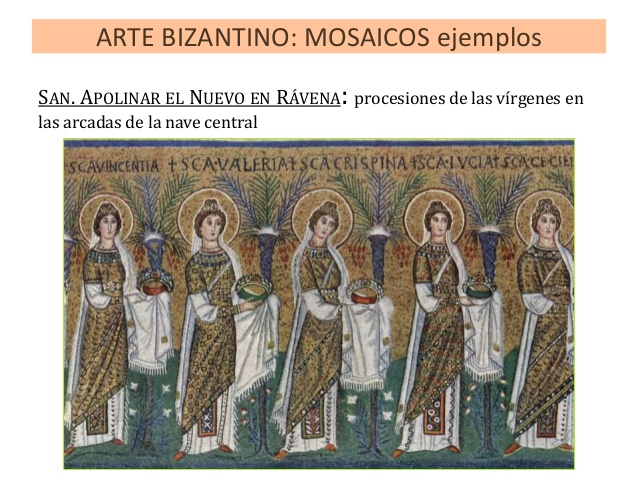 Las Vírgenes, mosaico anterior al 526.  S. Apolinar de Ravena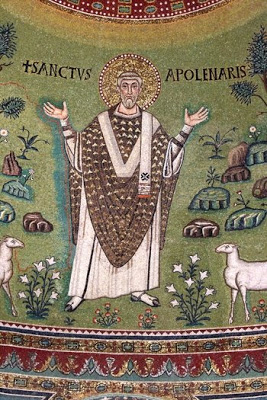 San Apolinar de Ravena siglo VI.  526 en actitud orante, rodeado en un prado por 12 Corderos, que representan quizá el conjunto de los bienaventurados o quizá los apóstoles.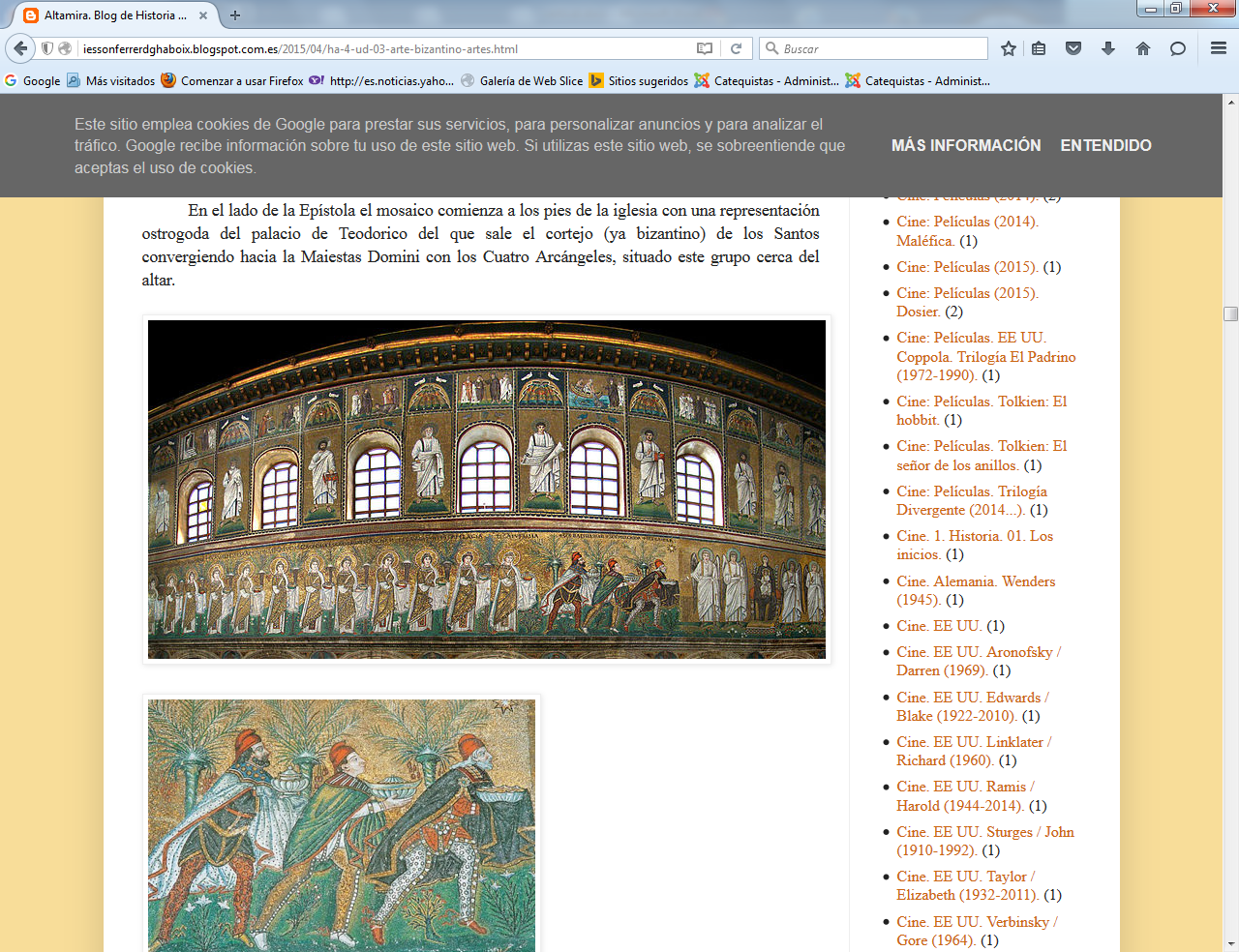 Friso de S. Apolinar.mosaico Ravena  anterior al 526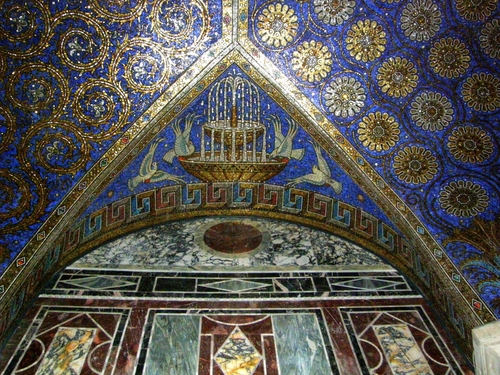 Imitación bizantina en la Capilla de Carlomagno s. VIII - IXA Dios Padre se llega por el camino de Cristo, el Hijo eterno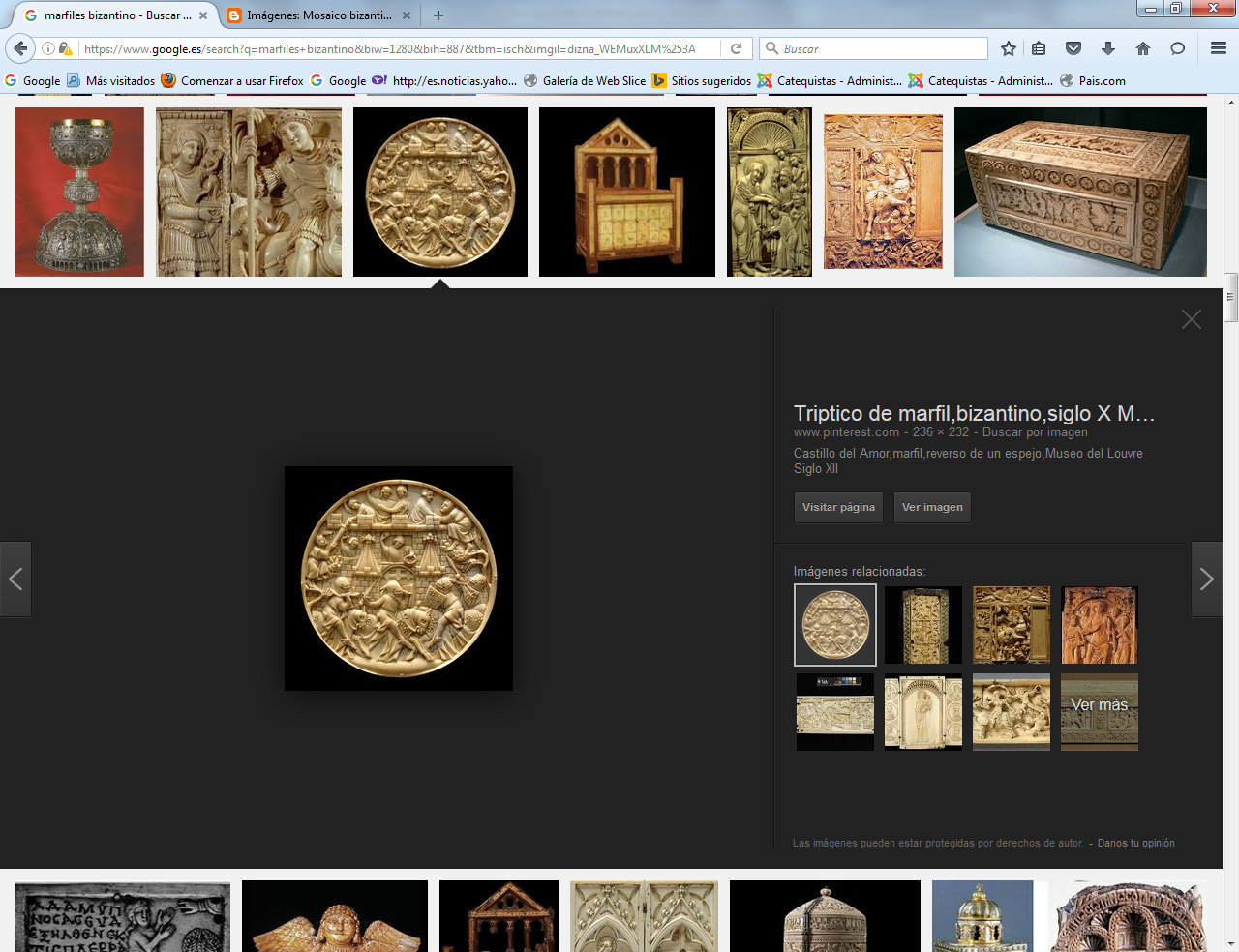 De cuando en cuando también aparecen marfilescon bellos labrados y geniales diseños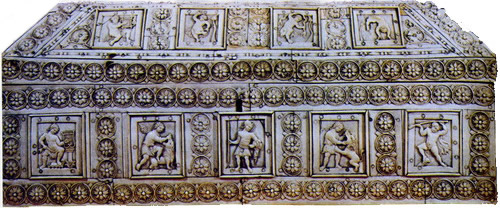    Comenzaron los marfiles, los ornamentos bordados, los mosaicos y  los signos del arte y de la riqueza de todos los habitantes del imperio de Oriente, el que se mantuvo por algún tiempo libre de las invasiones del os llamados bárbaros, de los hunos suevos y vándalos y más tarde de los visigodos, los ostrogodos, los francos y los germanos.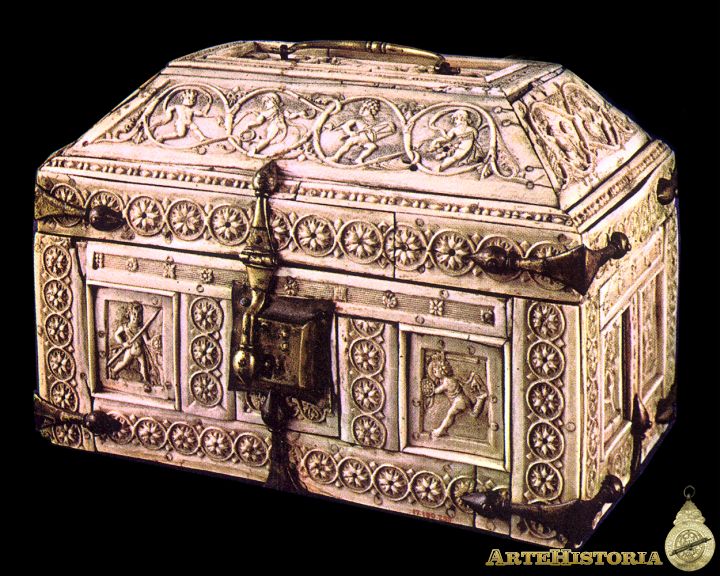 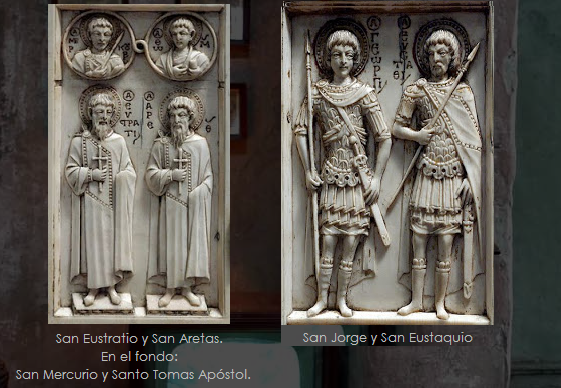 Marfil  de santos Arte bizantino  acaso VIIIS. Jorge y guerreros defensoras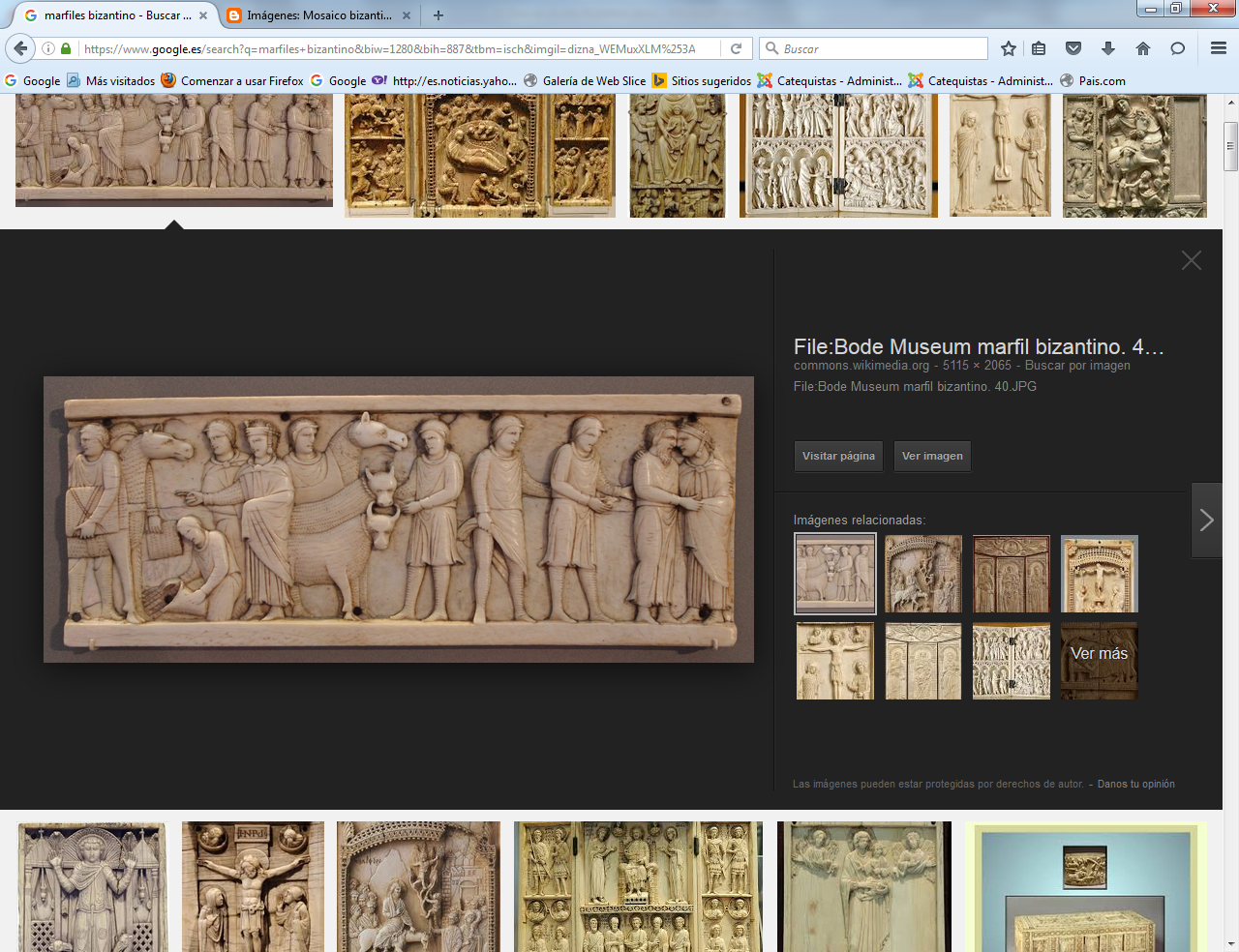 File:Bode Museum marfil bizantino.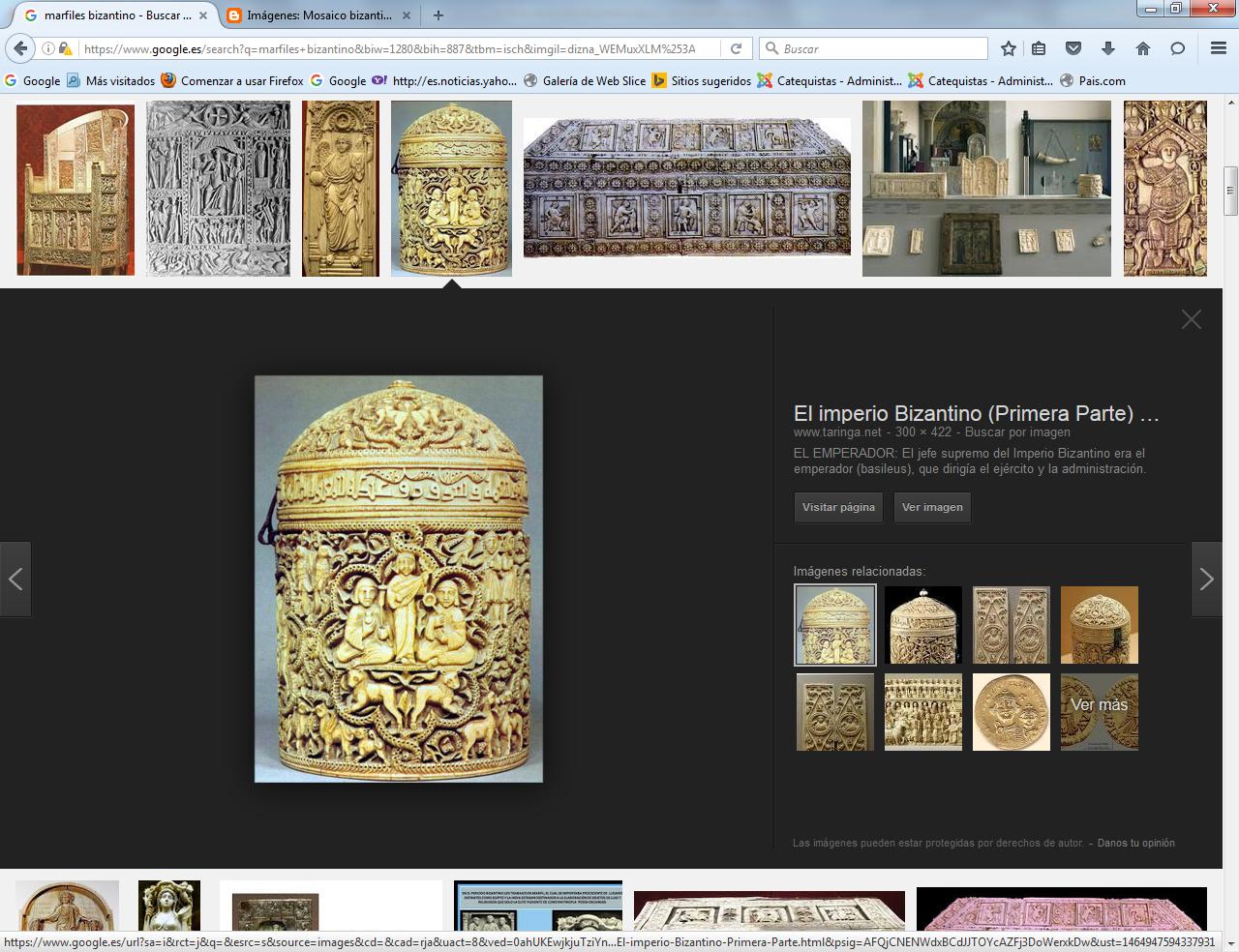 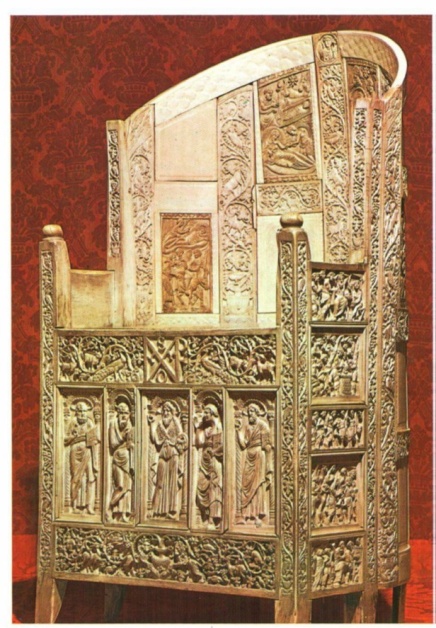  Trono de Dagoberto I (c.600), Biblioteca Nacional, París), y un joyeroLos ecos bizantinos llegaron hasta el corazón de la Edad Medio, Siglos XI y XII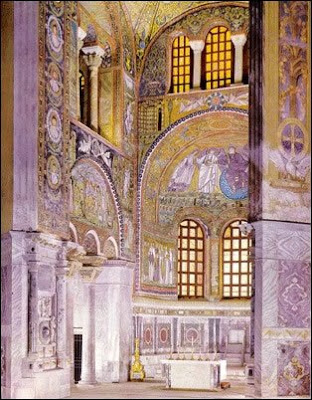 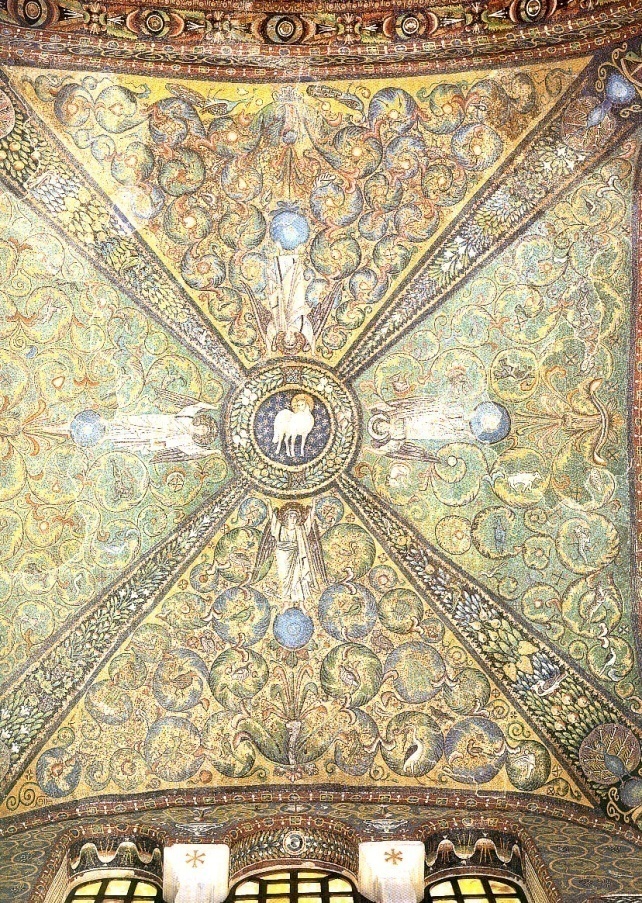 Todo en los templos bizantinos lleva a la idea de lo trascendente, de Dios,pero de forma concreta por medio de Cristo y de los santos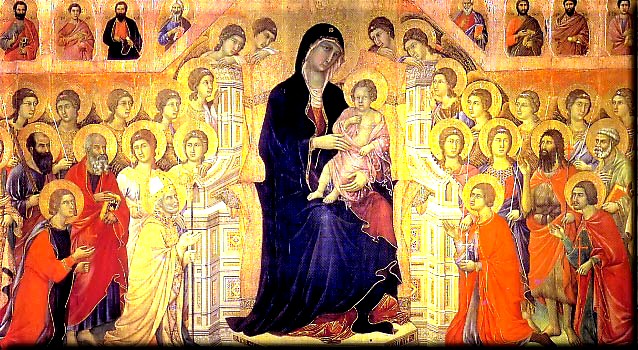 Esta mahjestad, (maiestas) fue pintada sobre tabla entre 1308-1311 por Duccio di Buoninsegna (1255-1318) en Italia. Representa el dalto del mosaico a la pintura creativa del arte italiano  
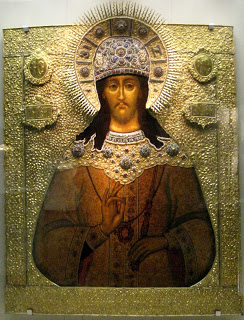 Pantocrator rusobizantinoLos templos constituyeron el soporte de las comunidades cristianas a partir del siglo IV. Por eso ellos se miraron como  los centros de la relación religiosa entre los adeptos. Y fueron las decoraciones (mosaicos, imágenes, adornos, ornamentos,) los lenguajes que fueron comunes y siempre referentes a la presencia de Dios en medio de sus muros, ventanales, suelos y techos.Ante las maravillas del arte, hasta los más incrédulos se sienten interpelados todavía hoy  para pensar en Dios y en sus relaciones con los hombres, creados y amados por el SeñorSanta Sofia es un maravilloso edificio dedicado a la Sabiduría de Dios, que es la del Verbo, encarnado en el hombre Jesús;es la 2ª Persona Trinitaria, engendrada por el Padre, la 1ª Persona divina,que se hace presente en la belleza y grandeza del edificio, hoy museo, antes mezquita (Alá) y al principio templo cristiano  dedicado a Dios.     Los mensajes espirituales quedaban grabados para siempre en esas maravillas. Invitaban a pensar en Dios y en los misterios divinos que los hombres fueron transformando en religiones con  dogmas,  cultos y  actitudes  de sorpresa, admiración  adoración.